ЗМІСТКЛЮЧОВІ СЛОВАТЕКСТИЛЬНІ ТОВАРИ, ВОЛОКНО, ПРЯЖА, ВОВНА, ТКАНИНА, КОСТЮМНО-ПЛАТТЯНІ ТКАНИНИ, ТОРГОВЕЛЬНИЙ АСОРТИМЕНТ, ПОКАЗНИКИ ЯКОСТІ, ДЕФЕКТИ, ЕКСПЕРТИЗА ЯКОСТІ, ЕКСПОРТ, КОД, АКТПЕРЕЛІК УМОВНИХ ПОЗНАЧЕНЬ, СИМВОЛІВ, ОДИНИЦЬ, СКОРОЧЕНЬ І ТЕРМІНІВВАТ – відкрите акціонерне товариствоДСТУ –державний стандарт УкраїниЗІЗ – засоби індивідуального захистуМОП-СУОП - Міжнародна організація праці по системах управління охороною праціМ.п. – метр погоннийПА – поліамід ПЕ – поліестер ПП – приватне підприємствоПУ - поліуретанТМ – торгова маркаТУ – технічні умовиТОВ – товариство з обмеженою відповідальністюУКТЗЕД – український класифікатор товарів зовнішньо-економічної діяльностіВСТУПЯк і бавовняна, вовняна тканина була відома людині ще до нашої ери. З'явилася вона з тих самих пір, коли матеріал для її виробництва став доступний, тобто були приручені перші тварини, здатні дати свою вовну для виробництва тканини. Згідно з деякими даними перші волокна були датовані 34000 до нашої ери. У Середні віки широке поширення одержав бізнес з виробництва та продажу вовни. Наприклад, практично вся економіка Англії тих часів залежала від поставок цього матеріалу, які жорстко контролювалися урядом. Однак, через роки, з появою тканин із синтетичних волокон, її популярність стала знижуватися. І тільки після появи вовняної тканини, яка могла витримати машинне прання, швидко сохла і практично не вимагала прасування, її популярність почала відроджуватися. На даний момент більш популярна вовняна тканина з додаванням синтетичних волокон [51].Сучасний ринок текстильної продукції є одним із сегментів ринку непродовольчих товарів. В асортименті текстильної продукції найбільшу питому вагу займають натуральні тканини. Саме натуральні тканини користуються підвищеним попитом, оскільки володіють високими позитивними споживними властивостями: гігієнічними, екологічними та ін.Асортимент вовняних тканин дуже різноманітний, що зумовлено великою кількістю видів волокон і ниток, що застосовуються для їх вироблення, різними параметрами будови і видами оздоблень. Частина тканин, що користуються стійким купівельним попитом, виробляється без зміни десятки і навіть сотні років. Такі тканини називають класичними або типовими. Інша частина асортименту постійно оновлюється. Оновлення асортименту вовняних тканин досягають за рахунок зміни сировинного складу (нове поєднання або новий вид ниток), параметрів будови, способів обробок або зовнішнього оформлення.Перспективи розвитку виробництва тканин передбачають подальше розширення застосування нових видів волокон. При цьому найбільша увага приділяється використанню текстурованих ниток, нових видів модифікацій хімічних волокон, багатокомпонентної змішаної пряжі з хімічним волокном. У виробництві тканин широко застосовується пряжа пневмомеханічного способу прядіння, знана більшою застилистістю, об'ємністю і підвищеною стійкістю до стирання. Мета товарознавчих досліджень - отримання даних про споживчі властивості тканин в найбільш повному обсязі відповідно до рівня науково-технічного прогресу, станом сировинної бази і вимог споживачів. Оновлення сучасного асортименту вовняних тканин та постійно високий споживацький попит на них роблять тему дипломної роботи достатньо актуальною.Мета дипломної роботи - дослідження сучасного асортименту, якості та особливостей митного оформлення експорту вовняних тканин костюмно-платтяного призначення за матеріалами діючого торговельного підприємства.Об’єктом дипломної роботи обрано асортимент вовняних тканин костюмно-платтяного призначення, що реалізується торговельним відділом ТРЦ «--» м. Полтава.Завдання дипломної роботи:ознайомитись із тенденціями сучасного вітчизняного ринку вовняних тканин та їх основними виробниками;дослідити чинники, що формують асортимент та якість вовняних тканин;дослідити сучасний асортимент вовняних тканин костюмно-платтяного асортименту, що реалізується торговельним відділом ТРЦ «--» м. Полтава;відпрацювати навички із дослідження асортименту та експертизи якості вовняних тканин із складанням пакету відповідних документів, за матеріалами діючого підприємства;дослідити особливості митного оформлення експортних операцій із вовняними тканинами в Україні; зробити обґрунтовані висновки та рекомендації за результатами дослідження.Дипломна робота включає вступ, чотири основних розділи, висновки, рекомендації, перелік посилань та додатки. Обсяг роботи становить 92 сторінки друкованого тексту, містить 20 рисунків та 13 таблиць. Опрацьовано більше 60 інформаційних джерел.РОЗДІЛ 1ОГЛЯД ЛІТЕРАТУРИТенденції сучасного ринку вовняних тканин в УкраїніВироби з вовни почали виробляти значно раніше, ніж з інших текстильних волокон. З вовни завдяки її особливій будові можна виготовити тканини різного призначення - пальтові, костюмні, платтяні і штучні вироби. Зростання виробництва цих тканин стало можливим в результаті реконструкції старих підприємств і за рахунок застосування хімічних волокон. В даний час для вироблення вовняних тканин використовується близько 45 % хімічних волокон від загальної кількості сировини, що застосовується в вовняній промисловості. Хімічні волокна майже повністю замінили в напіввовняних тканинах бавовну.Основним, а іноді і єдиним видом використовуваної в вовняних тканинах сировини, як правило, є натуральна вовна, що володіє унікальним комплексом фізико-механічних і експлуатаційних характеристик. Частка переробки натуральної вовни в загальному обсязі переробки всіх видів волокон у світовій текстильної промисловості в 90-х рр. була практично стабільна і становила 3-4 % [51].Легка промисловість України охоплює галузі, що виробляють товари народного споживання – тканини, одяг, взуття, предмети галантереї та парфумерії тощо. Серед них – текстильна, швейна, трикотажна, шкіряно-галантерейна, взуттєва, хутрова та інші галузі. Крім того, підприємства легкої промисловості виробляють й товари виробничого призначення – корд, канати, штучну шкіру тощо.Сировиною для галузі є натуральні, штучні та синтетичні волокна. Легка промисловість України переробляє як власну (льон, шкіра, хутро, хімічні волокна, вовна), так і імпортну (вовна, бавовна, текстиль) сировину.В Україні легка промисловість почала формуватися в другій половині ХІХ ст. Саме тоді з’явилися перші шкіряні заводи у Києві та Бердичеві, джутова фабрика в Одесі, канатний завод у Харкові. Підприємства легкої промисловості на початку ХХ ст. більше походили на кустарні майстерні та мали незначний обсяг виробництва. Проте вже через півстоліття, коли було збудовано низку потужних підприємств, галузь розвивалася прискореними темпами. Наприкінці ХХ ст. легка промисловість посідала вагоме місце в економіці України. Її частка у структурі промислового виробництва становила майже 12%. Проте в останні роки спостерігається суттєве скорочення обсягів її виробництва.Підприємства легкої промисловості орієнтуються на споживача, жіночі трудові ресурси та джерела сировини, тому вони поширені, загалом, на території всієї України. Однак легка промисловість завжди відставала від потреб суспільства щодо асортименту, якості й обсягів виробництва продукції, а в наш час перебуває у глибокій кризі, її частка у промисловому виробництві скоротилась.Вовняна промисловість є другою за значенням в Україні. Вовняна галузь охоплює підприємства з первинної переробки вовни, виробництва вовняної пряжі та тканин. В Україні перша суконна мануфактура була створена у с. Ряшки (Прилуцький район Чернігівської області) ще в 1722 р. Нині галузь налічує два десятки підприємств та виробництв. Сировиною для виробництва вовняних тканин є власна та привізна вовна. Вовняні тканини виробляють у Чернігові (концерн «Чексіл» – одне з найбільших підприємств Європи), Луганську, Кривому Розі, Дунаївцях (Хмельницька область), Сумах, Харкові, Одесі. Виробництво килимів з вовни та синтетичних волокон здійснюється у Богуславі (--ська область), Києві та Черкасах.В останні роки внаслідок стабільного зниження обсягів виробництва натуральної вовни (більш ніж на 30% за останні 5 років) текстильні підприємства не забезпечуються натуральною вітчизняною сировиною. Крім того, вітчизняна вовна поступається за якісними показниками імпортним аналогам. Тому для виробництва високоякісної конкурентоспроможної продукції вітчизняні текстильні підприємства змушені використовувати імпортну вовну, яка коштує значно дорожче. Незважаючи на падіння ринку і зниження виробництва, вовняна галузь вітчизняної текстильної промисловості стабільно розвиває експорт (15 % випущених тканин). Велика частина продукції експортується до Білорусі і прибалтійських держав. З вироблених тканин експортуються в основному пальтові тонкосукняні і камвольні тканини високої якості [45].За останні роки перелік країн-партнерів України в зовнішній торгівлі зростає. Так, сьогодні Україна експортує в Угорщину, Індію, Китай, Німеччину, Туреччину, Італію, Польщу. Важливо відмітити, що збільшується експорт саме в країни ЄС, такі як Угорщина, Німеччина, Польща (рис. 1.1).Однією з найактуальніших проблем на мікрорівні є забезпечення виробництва сировиною належної якості. Сировинної бази у секторі текстильних виробів на сьогодні в Україні майже немає. Якість вітчизняної сировини – як натуральних, так і хімічних волокон – у переважній більшості випадків не влаштовує виробників пряжі, готових тканин та трикотажу. Як наслідок, значна частина сировини імпортується. Частка імпортного товару на українському ринку тканин, за даними Держкомстату, складає приблизно 80 % (у кількісному вираженні).Ведучі країни-експортери – Росія, Італія, Німеччина, Голландія, Англія. Значні обсяги тканин поставляють і з країн Азії. Продукція Кореї, Туреччини, Індії і Китаю забезпечує торговцям до 20 % продажів по деяких групах тканин.За десять місяців 2018 року Італія, Угорщина, Польща та Німеччина стали лідерами з імпорту тканин українського виробництва та товарів легкої промисловості.Згідно з інфографікою, розробленою U open EU на основі даних Державної служби статистики України, на першому місці серед країн-імпортерів українських тканини —Італія. Туди Україна імпортувала 1 млн  м² тканин на суму понад 2,4 млн євро. На другому та третьому місцях по експорту до ЄС опинилися Угорщина (722 тис. євро) та Польща (596 тис.євро ) відповідно. Провідне місце в експорті до країн ЄС посідає також Румунія (574 тис.євро) та  Німеччина (509 тис. євро) (рис.1.4).Найменше цієї продукції Україна експортує до Іспанії, Австрії та Литви. Вовняні тканини виробляють Китай, Італія, Великобританія, Росія, Японія. Шерсть як сировину на світовий ринок поставляють Австралія, Аргентина та інші країни з великим поголів'ям овець, кіз, верблюдів [56].Сумарний обсяг імпорту та експорту вовняних тканин в динаміці, за видами тканин наведено в табл. 1.1 та табл. 1.2. Таблиці побудовані за даними Державної фіскальної служби України. [57]Таблиця 1.1 - Сумарний обсяг імпорту та експорту тканини з кардочесаної вовни за 2015-2019 рр. (товарна позиція за кодами УКТЗЕД 5111), (тисяч доларів США)Таблиця 1.2 - Сумарний обсяг імпорту та експорту тканини з гребенечесаної вовни за 2015-2019 рр. (товарна позиція за кодами УКТЗЕД 5112), (тисяч доларів США)Як видно з табл. 1.1, тканини з кардочесаної вовни (суконні тканини) демонструють зростання обсягів імпорту та експорту, хоча їх частка в загальних обсягах продажів залишається майже незмінною.Натомість, вовняні тканин з гребенечесаної вовни (камвольні тканини) збільшують свою частку в експорті, та зменшують в імпорті, що є позитивною динамікою і свідчить про зростання інтересу інших країн до вітчизняних товарів (табл. 1.2).Останнім часом збільшуються постачання стокової тканини. Швейники стверджують, що сьогодні кількість постачальників стокової продукції збільшилася втроє. Закордоном стоки з’являються внаслідок надвиробництва або відмовлення замовника від товару. Нерідко в них попадають тканини із останніх модних колекцій. Безперечно, імпортерові вигідніше закупити таку продукцію, ніж здійснювати передоплату за попереднє замовлення. Але значна частина стоків – це залишки колекцій минулих сезонів, а також бракована продукція. Природно, вона обходиться постачальникові в кілька разів дешевше, ніж новомодна тканина. Попит же на стоковий товар на українському ринку стійкий. Основні його споживачі – роздрібні покупці, «цеховики» і дрібні швейні ательє. Для останніх використання стокової продукції, що на 30-40 % дешевше текстилю, виробленого по попередніх замовленнях, – єдина можливість упевнено почувати себе на ринку.Разом з тим, роздрібних магазинів, які б позиціонувались як магазини стокових тканин, в Україні дотепер немає. Можливо тому, що більшість споживачів упереджено відносяться до стокового товару, асоціюючи його з другосортним [46]. 1.2 Огляд вітчизняних виробників вовняних тканинВітчизняний ринок тканин тільки починає структуруватися. Серед діючих осіб поступово вимальовуються великі фігури. Приблизно 40 % ринку тримають кілька торговельних компаній: «Текстиль-Контакт», «Тексика», «Домашній текстиль», «Чайковський текстиль», «НТК».Однак розміщення сил може змінитися вже найближчим часом. По-перше, вітчизняні виробники поступово нарощують обсяги випуску і продажів товару на внутрішньому ринку. По-друге, на деякі підприємства приходять нові власники. Наприклад, викуплені контрольні пакети акцій текстильного комбінату «Текс-терно» (м. Тернопіль), Херсонського бавовняного комбінату, підприємства «Схід» (м. Чернівці). По-третє, великий інтерес до українського ринку виявляють білоруські виробники. Вони відкривають торговельні представництва, активно розширюють дилерську мережу [39].Із загального числа підприємств текстильної промисловості понад 140 здійснюють зовнішньоекономічну діяльність: експортують свою продукцію до країн Європи і СНД – в основному чоловічий та жіночий верхній одяг, костюми, блузки, сорочки, а також одяг промислового призначення, нижню білизну, рукавиці, рукавички. Структура експорту-імпорту  галузі представлена на рис. 1.5.Більша частина потреб українських споживачів в текстильному одязі задовольняється завдяки імпорту. Майже половина поставок – з Китаю [36].Список лідерів внутрішнього ринку очолює багатопрофільний торгово-виробничий концерн «Текстиль-Контакт», основний вид діяльності якого полягає у виробництві і реалізації всіх видів тканин, штучного хутра, трикотажних полотен, прикладних матеріалів, фурнітури (понад 20 тис. найменувань). Виробництво такого різноманітного асортименту стало можливим завдяки великим бюджетним замовленням на бавовняні, шерстяні і напівшерстяні тканини, а також на речове і постільне майно відомчого призначення для ряду міністерств і відомств.Іншим об’єднанням з промисловим, науковим і фінансовим потенціалом, яке швидко розвивається, є корпорація підприємств «Текстиль-Україна» (зареєстрована в грудні 1999 р.). До складу корпорації входять 27 підприємств по всій території України, і на них виробляється практично весь асортимент продукції легкої промисловості. Провідна роль у завоюванні зовнішніх ринків збуту вже кілька років належить АТ «Україна» (м. Житомир), що поставляє свої вироби до Німеччини, Чехії, Словенії, Хорватії, Угорщини, Польщі; АОЗТ «Черкаський шовковий комбінат», який реалізує шовкові тканини до Данії, Чехії, Угорщини; ВАТ «Рівнельон»; ЗАТ «ВОЗКО» (м. Вознесенськ).Успішно освоюють нові зразки одягу і реалізують до країн далекого і близького зарубіжжя ЗАТ «Черкаське трикотажне підприємство «Любава», фірма «Украмтекс» (м. Бровари). Торгова марка Аlmatti є найбільшим виробником високоякісного верхнього одягу. Кожний рік Аlmatti пропонує жінкам понад 100 моделей пальт, плащів, курток і костюмів різних кроїв, силуетів і стильових рішень.Інвестиційна привабливість підприємств легкої промисловості у розміщенні капіталу (у вигляді фінансів, обладнання, сировини) полягає в швидкій окупності вкладень, завдяки незначним строкам виробництва і реалізації продукції, в швидкому переформуванні асортименту, наявності місцевих сировинних ресурсів (вовна, льон, шкірсировина) і потенціальній ємності ринку України.Висока конкурентоспроможність провідних компаній національної легкої промисловості, зростаючий середній доход населення, історична розвиненість легкої промисловості України дозволяє галузі знайти значні можливості. Легка промисловість в Україні має серйозні перспективи для подальшого розвитку навіть за участі сильних конкурентів на ринку [38].Камвольно-суконна компанія «Чексіл» (Чернігів) – один з найбільших виробників чистововняних і напіввовняних тканин. Вони виробляють як камвольні, так і суконні тканини для пошиття одягу різноманітного призначення: для піджаків, костюмів, брюк, спідниць і пальто, як чоловічих, так і жіночих, а також для уніформи [20].ВАТ «Богуславська суконна фабрика» входить в об’єднання підприємств «Ярослав» (торгова марка «Ярослав»). ПП «Ярослав» об’єднує в собі групу виробничих підприємств, які спеціалізуються на випуску постільної білизни, подушок, пледів, ковдр, нижньої білизни, рушників, кухонного приладдя та інших видів домашнього текстилю. Доцільна політика керівництва компанії «Ярослав» забезпечила швидке зростання виробництва і продажів, що дозволило компанії перерости в концерн, який займає передові позиції на ринку України.Асортимент складається з наступних тканин: тонкосукняні напівшерстяні взуттєві, тканини тонкосукняні напівшерстяні ковдрові, тонкосукняні напівшерстяні хусткові, тканини тонкосукняні напівшерстяні спеціальні, тканини тонкосукняні чистошерстяні хусткові, шерсть відновлена, пледи, ковдри, хусткиВАТ «Татарбунарська суконна фабрика», яка знаходиться у місті Татарбунари Одеської області, представляє до уваги клієнтів наступні товари: каракуль і каракульча, вовна для валяння, ковдри з овечої шерсті, матраци безпружинні, ковдра з овечої вовни 1,50 * 2,203; 1,80 * 2,203; 2,00 * 2,203, подушки і подушки для меблів.Асортимент ВАТ «Сурської мануфактури» представлиний наступними одиницями: ватин; утеплювачі; основа під лінолеум; пледи вовняні; повсть голкопробивний; тканини: драпові, пальтові, лляно-вовняні, вовняні, костюмні, жакардові, декоративні, меблеві, взуттєві, ковдри: жакардові, відомчі, стьобані, сукно.Виробництвом вовняних тканин також займається ТОВ «Тканини поділля» у Хмельницькій області.Сумська текстильна фабрика «ЛАНАТЕКС» – стабільне підприємство, що динамічно розвивається, один з найбільших виробників вовняних і напіввовняних пальтових тканин України. Підприємство створено на базі Сумської суконної фабрики, продукція якої відома на ринку пальтових тканин з 1913 року.Пріоритетним напрямом компанії є використання натуральної сировини і висока якість продукції. Спеціалізується фабрика на виробництві пальтових тканин, пряжі для ручного в’язання, пряжі на бобінах трикотажної і ткацької, гребінної стрічки.Над розробкою нових зразків продукції працюють досвідчені і талановиті дизайнери. Підприємство оснащене сучасним високотехнологічним текстильним устаткуванням, що гарантує споживачеві високу якість продукції.Продукція Сумської суконної фабрики представляється на виставках і ярмарках текстильної промисловості.Відкрите акціонерне товариство «Дунаєвецька суконна фабрика» створено на базі державної суконної фабрики, якій більше 170 років. Зараз фабрика складається з трьох основних виробництв: апаратно-прядильного, ткацького, обробного. Основною діяльністю фабрики є випуск текстильної продукції, а саме: - чистововняних пледів; - чистововняних жакардових ковдр; - чистововняних пальтових, костюмних тканин; - напіввовняних пальтових, костюмних, платтяних, взуттєвих, гобеленових тканин; - тканин для спецодягу з кислотостійким і вогнестійким просоченням;- пряжі для в'язання в мотках. Потужність підприємства становить 2300 тисячі погонних метрів, або 3300000 квадратних метрів готових тканин в рік [20].1.3 Характеристика чинників, що формують властивості та асортимент вовняних тканин костюмно-платтяного призначенняВ асортименті текстильних товарів питома вага вовняних тканин порівняно невелика - близько 9 %. Однак, вони мають великі переваги перед іншими тканинами:високі тепло- і вітрозахисні властивості;хороші формостійкість і пружність;великий термін служби.Тому вовняні тканини займають стійке положення в загальному асортименті, незамінні при пошитті зимових та демісезонних пальто, чоловічих костюмів, форменого одягу, жіночих і дитячих суконь та ін.Основними чинниками, що формують властивості, асортимент та якість вовняних тканин є:вид і властивості вихідної сировини;переплетення тканини;обробка тканин.1.3.1 Вид і властивості вихідної сировини. Вихідною сировиною для виготовляення вовняних тканин платтяного призначення є вовняні та інші види волокон (бавовна, віскоза, поліамід, лавсан, акрил), а також вовняна пряжа та інші текстильні нитки.За хімічним складом вовна – це білок кератин з питомою густиною 1,3 г/см2.Волокно вовни складається з окремих мікроскопічних клітин, які залежно від властивостей, форми і розмірів утворюють у волокні лускатий, корковий і серцевинний шари.За зовнішнім видом, будовою і технічними властивостями овеча вовна складається з шерстинок різних типів: пуху (дуже м’якого і тонкого волокна товщиною 10-30 мкм), перехідного волоса (більш грубого і товстого, ніж пух, товщиною 30-50 мкм) і ості (грубого, прямого або малозвивистого волокна товщиною 40-80 мкм і більше) [9, 11].У текстильній промисловості найбільше використовують вовну овець і кіз.Вовна овець – основний вид натуральної вовни. Відрізняється великою різноманітністю за багатьма властивостями і показниками. Вона поділяється на однорідну (тонку, напівтонку, напівгрубу й грубу) і неоднорідну (напівгрубу і грубу).Вовна кіз за виробництвом і використанням посідає друге місце і відрізняється від овечої фізико-хімічними та технологічними властивостями: не повстяніє, має оригінальний люстровий блиск, високу міцність (5-10 сН/волокно), еластичність, пружність і розтяжність [11].Залежно від типу волокна вовна кіз поділяється на козячий пух, однорідну (напівтонку, напівгрубу і грубу) і неоднорідну (напівгрубу і грубу) вовну.Волокнам вовни притаманні цінні фізико-хімічні та технологічні властивості.До фізико-хімічних властивостей належить гігроскопічність (15-17%). При відносній вологості повітря 90 100% вовняне волокно може увібрати до 45-50% вологи, і, що характерно, залишатися сухим на дотик. Волокно вовни повільно вбирає вологу і також повільно висихає. Якщо вовну пересушити, то вона стає жорсткою, ламкою, прядильні властивості погіршуються.Дія води і пари призводить до набухання і розм’якшення вовни, збільшується її здатність до деформації. Набухаючи у воді, волокно вовни збільшується у поперечному розмірі на 30 35, а у поздовжньому на 1-2%. Обробка водою і парою при температурі 1100С призводить до зниження міцності тонкої вовни на 5, а грубої на 25%. Обробка при температурі вищій, ніж 1100С руйнує структуру волокна, збільшує жорсткість; міцність і розтяжність волокна при цьому знижується на 30-50%.Нагрівання вовни призводить до втрати гігроскопічної вологи, при цьому волокно стає жорстким і менш міцним. Якщо температура нагрівання не перевищує 110°С, то при охолодженні волокно відновлює свої попередні властивості [3].Луги, навіть розведені, при нагріванні повністю руйнують вовняне волокно.Кислоти (мінеральні) малих концентрацій і в холодному стані збільшують міцність вовни. Короткочасна обробка вовни міцними розчинами кислот без підігріву не впливає негативно на вовняні волокна. Цю властивість вовни використовують для її очищення від рослинних домішок (так звана карбонізація).Такі розчинники, як спирт, вуглеводень та інші, також помітно не впливають на вовну. Кращим розчинником вовни є луги та їх розчини.Цінність вовни як сировини для виготовлення різних текстильних виробів визначається такими показниками технологічних властивостей: довжиною, тониною, звивистістю, міцністю, еластичністю, розтяжністю, пружністю, здатністю до увалювання, кольором і блиском.Довжина вовни. Розрізняють природну і справжню довжину вовни. Природна довжина – це довжина (висота) штапеля, або косиці в її природному стані з властивою їй звивистістю. Справжня довжина вовни дорівнює довжині шерстинки в розпрямленому (не розтягнутому) стані. Довжина вовни має значні коливання.Тонина вовни. Під тониною вовни розуміють діаметр волокна, визначений у мікрометрах (мкм) (1 мікрометр – 1/1000 мм). Сучасна вітчизняна класифікація вовни за тониною поділяє однорідну вовну на якості або сортименти, кожному з яких відповідає певна її тонина у мікрометрах (мкм). Наприклад, 80-ій якості відповідає вовна тониною 14,5-18 мкм, а 32-ій якості – 55,1-67 мкм [3,11].Звивистість вовни – характерна особливість тонкої і напівтонкої вовни. Розрізняють такі форми звивистості: нормальну, високу, плоску, стиснену та ін. Ступінь звивистості характеризується кількістю звитків на 1 см довжини волокна. Чим однорідніша і тонша вовна, тим більша кількість звитків припадає на 1 см довжини волокна.Міцність або протидія розриву є дуже важливою технологічною властивістю вовни. Вона відносно невелика: розривне навантаження коливається в межах 4-8 сН/волокно, а відносне розривне навантаження становить 10-14 сН/текс. У мокрому стані розривне навантаження волокон понижується приблизно на 30%.Відносне розривне подовження волокон вовни в сухому стані становить 20-67%. При цьому умовно-пружне і високоеластичне подовження в загальній деформації вовни займає значну частку (умовно-пружнє – біля 14,5%; високоеластичне – 25,5% загального подовження). Завдяки високій пружності волокон вовняні вироби малозминальні [9, 11].Здатність до увалювання вовни – здатність шерстинок під впливом вологи, температури й тиску переплітатися між собою, утворюючи щільну масу – повсть. Більш короткі, тонкі й звивисті шерстинки володіють кращим увалюванням, ніж довгі, грубі й незвивисті.Колір вовни. Основний колір вовни в більшості порід овець – білий, чорний і брунатний. Блиск вовни – властивість вовняних волокон відбивати або розсіювати промені світла. Розрізняють сильний, середній, слабий і матовий блиск. Ость і перехідний волос мають сильний блиск (люстровий), а пух – матовий.Безпосередньо матеріалом для виготовлення тканин є текстильні нитки. Залежно від способу отримання текстильні нитки бувають прядені і непрядені.Прядені нитки або пряжу отримують з коротких волокон, з’єднаних між собою скручуванням. У прядильному виробництві існує веретенний кільцевий і безверетенний способи прядіння. Веретенне кільцеве прядіння здійснюється на прядильних машинах, де рівниця скручується за допомогою надітого на кільце бігунка і одночасно намотується на обертаючу паковку, щільно насаджену на веретено. Одержана таким способом пряжа зветься кільцевою. Вовняну пряжу, одержану кільцевим способом прядіння називають кардною, апаратною або гребінною.Кардна пряжа порівняно товста (від 83,3 до 11,8 текс) і пухнаста. Апаратна пряжа товстіша за кардну (50-250 текс) і більш пухнаста, ніж кардна, й більш нерівномірна за товщиною і міцністю. Гребінна пряжа найтонша (товщина від 15,4 до 5,8 текс), гладка і рівномірна за міцністю [8, 9]. Непрядені текстильні нитки, що використовують для отримання вовняних тканин, поділяють на штучні (віскозні) та синтетичні (капрон, лавсан, нітрон).За волокнистим складом тканини можуть бути однорідними і неоднорідними.Однорідні – це тканини, вироблені з якогось одного за природою волокна, наприклад, бавовни, вовни, льону тощо. Неоднорідні – це тканини, які складаються з двох і більше різних за природою волокон. Властивості таких тканин залежать від властивостей складових волокон і їх співвідношення. Переважна більшість вовняних тканин виготовляється неоднорідними за складом.1.3.2 Переплетення вовняних тканин костюмно-платтяного призначення.Внаслідок переплетення ниток основи і утоку формується певний порядок їх перекрить і взаємодії, що створює на поверхні тканини відповідний візерунок, який називається ткацьким переплетенням.Основними видами переплетень, що застосовують для виготовлення вовняних тканин платтяного призначення, є полотняне, саржеве, дрібновізерункові та жакардові [3, 11].Полотняне переплетення має найменшу кількість ниток у рапорті (Ро=2; Ру=2), тому що кожна нитка утоку переплітається з кожною ниткою основи. Характеризується найбільш жорстким зв’язком між нитками основи і утоку. Тканини полотняного переплетення мають рівну і однакову поверхню обох сторін (двобічні), легші й жорсткіші порівняно з тканинами інших переплетень (рис. 1.6).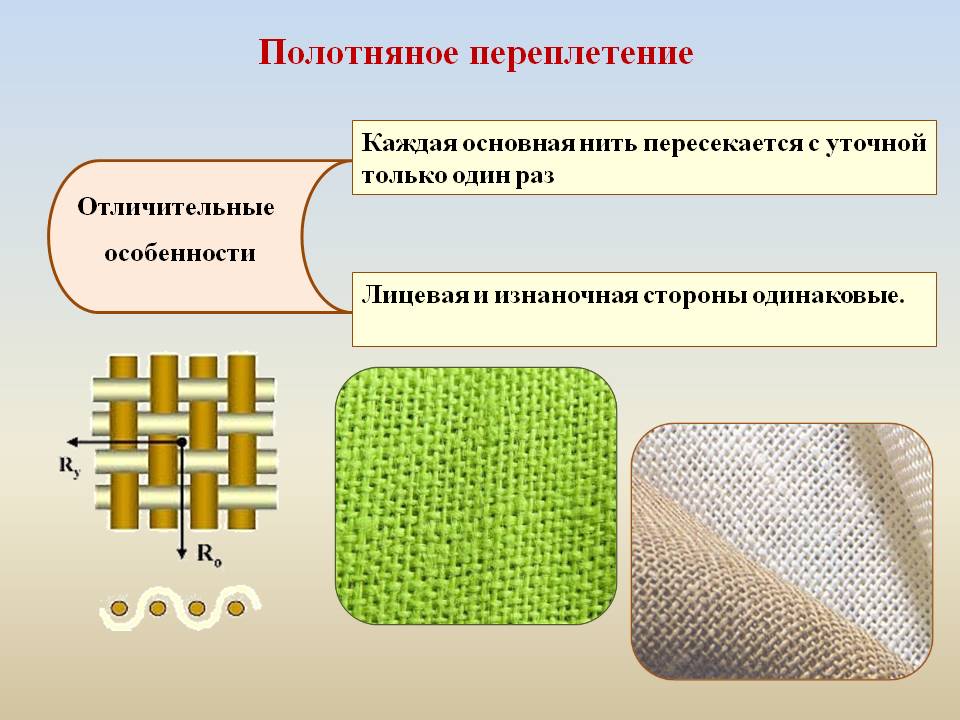 Рисунок 1.6 – Зовнішній вигляд вовняної тканини полотняного переплетенняСаржеве переплетення (рис.1.7) може мати багато рапортів. Це залежить від довжини перекрить і кількості ниток зсуву. Рапорт саржевих переплетень позначають умовними дробами. В межах одного рапорту чисельник показує кількість ниток основи, що виходять на лицьову сторону тканини, а знаменник – кількість ниток основи, які перекриті утоком. Саржі, в яких чисельник або знаменник дорівнює одиниці (1/2, 2/1, 3/1 тощо) називають простими. Саржі, в яких на лицьовому боці переважають нитки утоку (1/2, 2/4 тощо) називають утоковими, а в яких переважають нитки основи (2/1, 4/1 тощо) – основними, а саржі з рапортом 2/2, 3/3, 4/4 тощо – рівносистемними. Тканини саржевих переплетень однобічні. Візерунки їх лицьової сторони мають вигляд смуг різної ширини, направлені знизу зліва вгору направо, а зі зворотної сторони – навпаки. Зв’язок між нитками в тканинах саржевих переплетень слабший, тому вони більш еластичні і за інших рівних умов менш міцні, ніж тканини полотняного переплетення [11].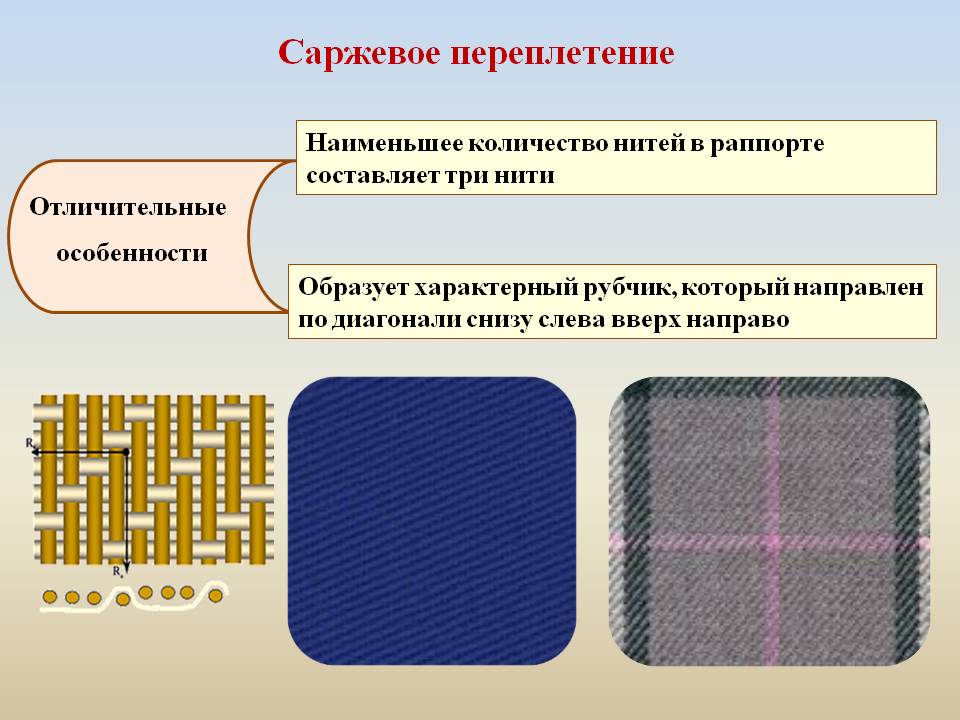 Рисунок 1.7 – Зовнішній вигляд вовняної тканини саржевого переплетенняСаржевим переплетенням виготовляють велику кількість платтяних вовняних тканин, як гладкофарбованих, так і пістрявотканих.Часто для виготовлення вовняних тканин платтяного призначення застосовують дрібновізерункові переплетення. Їх отримують об’єднанням в одному переплетенні двох і більше базових чи похідних або об’єднанням головних з похідними тощо. Внаслідок зміни рапортів, довжини перекрить, зсувів, підсиленням тощо отримують безліч варіантів дрібно- візерункових переплетень. Такими переплетеннями виробляють, наприклад, вовняні крепи.Жакардові переплетення тканин отримують на ткацьких верстатах жакардових машин. Рапорт жакардових переплетень може досягати кількох тисяч ниток. Візерунки на лицьовій поверхні тканин утворюються через поєднання різних видів простих дрібновізерункових і складних переплетень. Використовуючи рельєфні і рівні ефекти різних переплетень, отримують контрастні візерунки жакардових переплетень, які часто підсилюють використанням різнокольорових ниток. Жакардові переплетення проділяють на прості, які мають систему основи і утоку, і складні – півтора-, дво-, три- і багатошарові (рис.1.8). 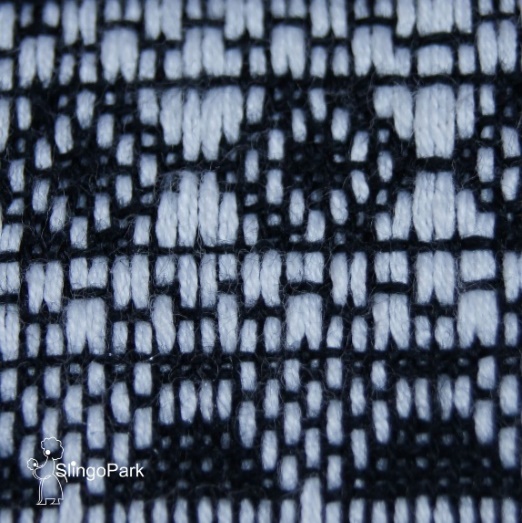 Рисунок 1.8 – Зовнішній вигляд вовняної тканини жакардового переплетенняДля вовняних тканин платтяного призначення жакардові переплетення застосовують рідше, ніж попередні види переплетень. Переважно це прості одношарові жакарди, одно- або багатоколірні [9].1.3.3 Обробка вовняних тканин костюмно-платтяного призначення.Тканина, що знята з ткацького верстата, має назву сурової. Вовняні сурові тканини непридатні або малопридатні для безпосереднього їх використання, тому що вони, як правило, забруднені різними природними або іншими речовинами, мають надмірну жорсткість, не дуже гарний зовнішній вигляд і колір. Усі ці недоліки сурових тканин усуваються в процесі їх обробки [9, 11].Обробка тканин впливає на формування усього комплексу їх споживних властивостей і особливо – на формування естетичних властивостей тканин.Повний закінчений цикл обробки тканин включає наступні операції:попередня обробка і білення;фарбування;вибивка;кінцева обробка;спеціальна обробка.До початку попередньої обробки сирової вовняної тканини її піддають чищенню і штопанню, з метою видалення вузликів, місцевих потовщень, залишків реп’яху (чищення), виправлення деяких дефектів, що порушують ткацький малюнок (штопання) (рис. 1.9).Рисунок 1.9 – Обробка вовняних тканин костюмно-платтяного призначенняОбпалюють тільки деякі різновиди камвольних тканин, щоб надати їхній поверхні чистоти, а ткацькому малюнку – чіткість.Камвольні тканини заварюють, тобто обробляють їх у розпрямленому стані в киплячій воді протягом 15-20 хв. У процесі заварювання знімаються (усуваються) надлишкові внутрішні напруги, кератин вовни переходить у фіксований стан.Вовняні камвольні тканини після заварювання, а суконні після чищення і штопання промивають розчином мила або миючих речовин і кальцинованої соди (3-5 г/дм3) при температурі біля 400°С з додаванням поверхнево-активних речовин.Найважливішою підготовчою операцією вовняних суконних тканин, що значно впливає на їх структуру і споживчі властивості, є валяння, яке здійснюють у спеціальній валяльній машині в слабколужному або слабкокислому середовищі з пом’якшувачами при температурі 400°С [3, 11].Однією з операцій попередньої підготовки чистововняних тканин є карбонізація, тобто обробка тканин 4-5%-им розчином сірчаної кислоти з метою очищення тканин від залишків целюлозних домішок. Вибілювання вовняних тканин здійснюється за допомогою хімічних та оптичних способів. Щоб уникнути утворення заломів під час подальшої обробки і з метою вирівнювання напруги в тканинах, камвольні і тонкосуконні тканини піддаються мокрій декатировці, тобто обробці тканин гарячою водою і парою.Для фарбування вовняних тканин застосовують наступні види барвників: кислотні та кислотно-протравні, активні і катіонові. Переважна більшість вовняних тканин костюмно-платтяного асортименту гладкофарбовані.Кислотні барвники це також натрієві солі органічних сульфокислот, але молекули їх більш компактні. Їх використовують при фарбуванні білкових та поліамідних текстильних матеріалів. Взаємозв’язок барвника з матеріалом іонний. Кислотні барвники мають широкий спектр кольорів, відрізняються чистотою і яскравістю.До кислотних відносяться і кислотно-протравні барвники, в молекулах яких є гідроксильні або інші комплексоутворюючі групи, завдяки яким у процесі фарбування барвник взаємодіє не тільки з волокном, а й з протравою, внаслідок чого отримуються глибокі і значно більш стійкі забарвлення.Активні барвники стають часткою макромолекули волокна, що забезпечує високу стійкість фарбування до різних дій. Фарбують активними барвниками практично усі текстильні матеріали.Катіонові барвники – це солі четвертинних амонієвих сполук, володіючих основними властивостями. Фарбують ними поліакрилонітрильні волокна і вироби з них.Візерункове фарбування (вибивка) для вовняних тканин костюмно-платтяного призначення майже не застосовують.Кінцева обробка вовняних тканин включає ширення, підворсовку, декатировку, стриження.Ширення тканин виконується на ширильних машинах з метою вирівняти ширину тканин по всій довжині куска.Підворсовку здійснюють з метою підняття ворсу.Остаточна декатировка - тканини у вільному стані обробляють гарячим паром з метою попередження їх усадки під час пошиву та експлуатації виробів. Камвольні вовняні тканини піддаються стриженню, суконні – підворсовуванню.Із спеціальних видів обробок для вовняних тканин застосовують антистатичну та протимольову.Антистатична обробка здійснюється для того, щоб зменшити електризованість тканин. Для досягнення цієї мети використовують антистатичні речовини, дія яких заснована на зменшенні коефіцієнта тертя тканин або на підвищенні її електропровідності. Такими речовинами є стеарокс-6 (похідні стеаринової кислоти) і алкамони ОС-2, ОС-20 (четвертинні амонієві солі) [11].Протимольова обробка – застосовується для захисту тканин (особливо вовняних) від руйнування личинками молі. Для цього використовують розчин фтористої солі, хлоровані ароматичні сульфокислоти. Для захисту вовняних тканин від молі свого часу широко застосовували нафталін, запах якого віднаджує метеликів молі, проте її личинок не знищує.Найбільш надійним захистом є використання контактних і дихальних отрут (гексахлоретан, діхлорбензол і т.ін.) [9].1.4 Класифікація вовняних тканинНа даний час існує декілька класифікацій вовняних тканин: стандартна, торгова та товарознавча (навчальна).Стандартна класифікація побудована державним стандартом [24]. Згідно ДСТУ 3047-95 “Тканини та вироби поштучні. Класифікація та номенклатура показників якості” тканини на основі вовни поділяють на:чистововняні, вовняні,напіввовняні.До чистововняних відносяться тканини та ткані поштучні вироби, в яких масова частка вовняних натуральних волокон не менше ніж 95 %.До вовняних відносяться тканини та ткані поштучні вироби, в яких масова частка вовняних натуральних волокон не менше ніж 70 %.До напіввовняних відносяться тканини та ткані поштучні вироби, масова частка вовняних волокон в яких не менше ніж 20 %.За видом пряжі:камвольні – вироблені з пряжі гребінного способу прядіння;суконні – вироблені з пряжі апаратного способу прядіння.Залежно від призначення вовняні тканин поділяються на:платтяні, костюмні, пальтові (у тому числі й драпи), ковдри, пледи, покривала, хустки, шарфи, палантини, скатерки, підкладкові.На гуртових та роздрібних торговельних підприємствах користуються так званою торговою класифікацією вовняних тканин, що наведена в табл. 1.3 [3].Як видно з табл.1.6, відповідно до торгової класифікації вовняні тканини поділяються на більш дрібні та конкретні підгрупи. Так, тканини костюмного призначення поділяють на додатково на дві підгрупи: гладкофарбовані і пістрявоткані; тканини пальтового призначення додатково поділені на три підгрупи: пальтові, драпи, сукна; окремо виділена підгрупа ворсових тканин. В той же час підгрупа спеціальних тканин при торговельній класифікації більш укрупнена: включає підкладкові тканини та штучні вироби (хустки, шарфи, палантини, скатерки).Товарознавча навчальна класифікація співпадає з попередніми, але додатково має таку ознаку, як особливості обробки та оздоблення [3, 11]. Так, за обробкою виділяють вовняні тканини:вибілені;гладкофарбовані;набивні;пістрявоткані;меланжеві.Окрім вказаних, існують також класифікації за ДКПП та прейскурантна. За ДКПП продукція текстильної промисловості – вовняні тканини, - відносять до підкласу 83 5000 – тканини готові вовняні. Прейскурантна класифікація передбачає артикуляцію, прийняту в 1992 році, яка включає: букву С – що означає «вільна ціна»; далі число, що є порядковим номером, під яким дана продукція зареєстрована на підприємстві-виготовлювачі вовняних тканин; далі шифр (набір букв), що розкриває назву цього підприємства [3].Таким чином, на даний момент діють декілька окремих класифікації вовняних тканин, які співпадають за основними ознаками та розрізняються за глибиною подрібнення підгруп.1.5 Характеристика асортименту вовняних тканин костюмно-платтяного призначенняАсортимент вовняних тканин налічує більше 2000 артикулів. Група костюмно-платтяних тканин включає камвольні (гребінні) та тонкосуконні вовняні тканини.Камвольні тканини виробляють з гребінної пряжі лінійної щільності 22,2-41,6 текс або крученої пряжі 15,6 текс х 2; 19,2 текс х 2; 25 текс х 2 та ін., що складається з тонкої, напівтонкої і напівгрубої вовни. Ці тканини мають гладку поверхню з яскраво вираженим ткацьким переплетенням. Щільні, пружні, але жорсткуваті. Це найбільш тонкі і легкі тканини, призначені для суконь і костюмів. Кручена пряжа, часто з підкруткою хімічних ниток використовується у виробництві платтяно-костюмних тканин. Камвольні тканини в основному виробляють полотняним, саржевим і дрібноузорчатим переплетенням, гладкофарбованими, з малюнком в клітинку і смужку.Тонкосуконні тканини – виробляють з апаратної пряжі 50-100 текс, що складається з тонкої і напівтонкої короткої вовни. Це найбільш товсті тканини для суконь, костюмів. Всі тонкосуконні тканини звалюють, але одні слабо, так що ткацьке переплетення видно добре (шевійот, трико), а інші сильно, з утворенням войлокоподібного застилуа (сукно, драп). Тонкосуконні тканини пухкі, м'які, еластичні, добре носяться, красиві по зовнішньому вигляду [3, 11].1.5.1 Платтяні тканини. Це найбільш чисельна підгрупа вовняних тканин. Платтяні тканини виготовляються переважно камвольні, і невелику частку складають тонкосуконні. Абсолютну більшість камвольних тканин виготовляють напіввовняними з таких сумішей: вовна-нітрон-бавовна, вовна-віскоза, вовна-лавсан тощо. Камвольні тканини при обробці піддаються обпалюванню, тому мають рівну, без ворсинок поверхню із чітко вираженим рисунком переплетення.Узагальнено асортимент платтяних вовняних тканин показано в табл. 1.4.Платтяні камвольні – це найтонші, легкі й не дуже щільні тканини. Їх товщина не перевищує 1 мм, поверхнева густина 100-320 г/м2, ширина 142 і 152 см. Виготовляються переважно саржевим, полотняним, дрібновізерунковим і жаккардовим переплетенням, із гребінної крученої пряжі.Чистововняні платтяні камвольні тканини – це головним чином крепи. Їх характерною особливістю є наявність шерехатої поверхні в наслідок застосування пряжі крепової крутки або крепового переплетення і обробки, завдяки якій пряжа крепової крутки значно зсідається. Модними є тканини жакардового переплетення і тканини з металізованими нитками.На відміну від чистововняних, асортимент вовняних і напіввовняних тканин більш широкий і різноманітний. Їх можна об’єднати за призначенням (для жіночих і дитячих плать, для штанів тощо); за волокнистим складом – з малим (20-30%), середнім (30-70%) і великим (70-80%) вмістом вовняних волокон; за видом переплетення (полотняного, саржевого, дрібновізерункового); за поверхневою густиною (злегшені до 150 г/м2, середні 150-250 і важкі – більше 250 г/м2); за видом обробки (гладкофарбовані, пістрявоткані, меланжеві й вибивні) тощо [9].Класичною напіввовняною камвольною тканиною є «Кашемір» – гладкофарбована, саржевого переплетення, із суміші вовни, віскозного та лавсанового волокна, поверхнева щільність 245 г/м2.. Тканина відрізняється м’яким, теплим грифом, пластичністю, але і високою зминальністю.Велику кількість жіночих платтяних камвольних тканин виготовляють з додаванням нітронового волокна. Ці тканини характеризуються підвищеною м’якістю, легкістю, шерстистістю, наповненням і відсутністю блиску.Фасонні платтяні напіввовняні тканини виробляють з використанням різноманітних видів фасонної пряжі типу петельної, вузликової, спіральної, епонж, які надають поверхні своєрідний ошатний характер. Часто тканини з фасонними нитками мають кілька розріджену структуру, що надає їм пластичність, рухливість, покращує драпувальність. Фасонні тканини в більшості випадків випускаються однотонними або меланжевими, щоб краще виявити фактуру поверхні.Дитячі платтяні напіввовняні тканини призначені для дітей дошкільного та молодшого шкільного віку, оскільки для старшої вікової та підліткової групи можна використовувати асортимент тканин для дорослих. Враховуючи особливі вимоги до гігієнічності дитячих виробів, тканини виробляють з багатокомпонентної пряжі з додаванням віскозних волокон або ниток і бавовняної пряжі, щоб підвищити гігроскопічні і вологопроникні властивості. У деяких тканинах вміст вовняних волокон становить 29-42 % [9].Традиційно дитячі тканини оформляють у вигляді різномасштабних двоколірних або багатокольорових клітин, з просновками кольорових ниток, що імітують вишивку, це надає тканині ошатність. Невелика група гладкофарбованих дитячих тканин виробляється полотняним, креповим і саржевим переплетеннями. Всі дитячі платтяні тканини відрізняє невелика поверхнева щільність (до 220 г/м) і товщина до 0,60 мм.Платтяні тонкосуконні тканини. Обсяг виробництва цих тканин значно менший за камвольні. Виготовляють їх саржевим і дрібновізерунковим переплетенням із пряжі апаратного способу прядіння і випускаються вони гладкофарбованими й пістрявотканими. В основному напівшерстяні тканини легше, ніж чистошерстяні, мають невеликий ворсової прикривав, не закривати малюнок переплетення. Тканини випускаються меланжевими, гладкофарбованими або пістрявотканими, іноді з просновками фасонних ниток. Платтяні тонкосуконні тканини більш теплозахисні ніж камвольні і використовуються для пошиву осінньо-зимового асортименту одягу.Фланелі – порівняно новий асортимент тонкосуконних тканин, що нагадують бавовняні фланелі. Це тонкі, м’які тканини з одно- або двобічним ворсом. Виготовляють їх полотняним, саржевим і дрібновізерунковим переплетенням. За обробкою розрізняють такі фланелі: меланжеві, рідше пістрявоткані й гладкофарбовані.Платтяні тонкосуконні тканини менше лисніють, ніж камвольні. Завдяки наявності ворсового начосу, вони відносяться до тканин, що мало осипаються, проте мають невисоку формостійкість і зносостійкість, здатні до утворення пілінгу, особливо при вмісті синтетичних волокон. Наявність в змішаній пряжі віскозних волокон знижує пружність тканин, надає їм підвищену зминальність і зсідання. 1.5.2 Костюмні тканини.До них відносяться костюмні камвольні та костюмні тонкосуконні тканини. Костюмні камвольні тканини за кількістю артикулів і метражем займають найбільшу частку в асортименті камвольних тканин. Для їх виготовлення застосовується чистововняна, вовно-нітронова, вовно-віскозна пряжі. У незначній кількості виготовляють також вовно-капронові камвольні костюмні тканини. Переважну більшість асортименту напіввовняних тканин костюмного призначення складають вовно-лавсанові тканини.Костюмні камвольні тканини виготовляються саржевими, комбінованими та дрібновізерунковими переплетеннями, рідше – полотняним. За обробкою це переважно пістрявоткані або меланжеві, рідше гладкофарбовані, а ще рідше - вибілені тканини. Оздоблення деяких тканин костюмного призначення досягається за рахунок утворення різних за формою і розмірами малюнків у процесі ткацтва [24].Найтиповішими камвольними костюмними чистововняними тканинами є: трико, креп, бостон та ін.Крепи – виготовляють із пряжі крепової крутки (лінійна густина 19 текс х 2), що обумовлює характерний креповий ефект тканини. Випускаються крепи гладкофарбованими, як правило, в чорний колір. Крепи – це високоякісні, малозминальні тканини, що добре драпіруються, і які використовують для пошиву чоловічих вечірніх костюмів, форменного одягу. Поверхнева густина крепів 341-352 г/м2, ширина 142 см. Випускаються під різними назвами: креп, креп костюмний тощо.Бостон – високоякісна чистововняна тканина саржевого (саржа 2/2) переплетення, що виготовляється з пряжі завтовшки 31 текс х 2 в основі й утоку. Поверхнева густина бостону 340 г/м2, ширина 142 см. Використовують для пошиву чоловічих й жіночих костюмів та жіночих зимових пальт [9, 11].Трико – добротні костюмні тканини з ткацькими або кольоровими пістрявотканими рисунками на лицьовій поверхні. Найчастіше виготовляються комбінованими переплетеннями із тонкої меланжевої або мулінованої пряжі. Класичним є трико «Ударник».На відміну від чистововняних камвольних костюмних тканин, для асортименту вовняних й напіввовняних тканин є характерним систематичне поновлення та оптимізація його структури.Сучасному напряму моди відповідають тканини габардиноподібні полотняного, саржевого або діагоналевого переплетень. Для чоловічих костюмів виготовляються також напіввовняні тканини з дрібнорельєфною поверхнею в однокольоровому, меланжевому та пістрявотканому оформлені.Камвольні костюмні тканини для жіночих костюмів виготовляються в незначному обсязі.Костюмні суконні тканини – переважно тонкосуконні напіввовняні. На відміну від камвольних, вони товстіші і важчі. Ці тканини можуть піддаватися незначному увалюванню і мати на поверхні невеликий ворс [11, 41].Для виготовлення тонкосуконних напіввовняних костюмних тканин широко застосовуються віскозні (20-50%), лавсанові (30-50%) і капронові (10%) волокна. Суміші цих волокон з вовною можуть бути дво – і трикомпонентні. У незначному обсязі використовуються віскозні комплексні нитки і бавовняна пряжа.Для виготовлення тонкосуконних костюмних тканин застосовується пряжа апаратного способу прядіння, однониткова й кручена лінійною густиною 125-50 текс. Ширина тканин 142 і 152 см, поверхнева густина 240-340 г/м2. Тонкосуконні костюмні тканини різноманітні за колористичним оформленням – пістрявоткані й меланжеві, фланелеподібні гладкі й картаті, з фасонної пряжі, з кольоровим непсом і т.п.Костюмні тонкосуконні тканини мають підвищену теплозахисність і використовуються головним чином для пошиву зимових костюмів. Основними тонкосуконними костюмними тканинами є: костюмні, трико, піджачні, джинсові, фланелі й сукна.Трико – тканини, які майже не відрізняються від костюмних  камвольних за зовнішнім виглядом і виготовленням. Найчастіше їх виготовляють комбінованим переплетенням. Піджачні – велика група тканин, з яких шиють чоловічі та хлоп’ячі піджаки. Тканини важкуваті (поверхнева густина 350-430 г/м2). Виготовляються переважно саржевим і дрібновізерунковим переплетенням. Випускаються пістрявотканими з різними малюнками.Джинсові – тканини, які випускаються пістрявотканими з традиційними джинсовими (меланжевими) ефектами. Виготовляються переважно саржевим переплетенням. Джинсові тканини вміщують від 50 до 80% синтетичних волокон.Твід – тканина м’якої, рихлої структури, виготовлена з апаратної тонкої пряжі фасонної куртки. Має візерунчасту рельєфну поверхню. Сукна – тканини полотняного або саржевого переплетення, із щільним повстяним застилом поверхні, повністю закриває малюнок переплетення. Сукна випускають гладкофарбованими й меланжевими і використовують переважно для пошиву форменного одягу [3].Асортимент тканин постійно оновлюється і вдосконалюється за рахунок використання нових видів хімічних волокон в чистому вигляді і в суміші з іншими волокнами, нових видів обробок тканин, що додають поліпшені експлуатаційні властивості або підвищують художньо-колористичне оформлення тканин, і т.д.Сучасні технології та типи обробок дозволяють виробляти високоякісні м'які вовняні тканини, у тому числі з невеликою масою (полегшені, так звані «легка шерсть», «прохолодна шерсть») і з різними поверхневими ефектами. При цьому нові способи обробки волокна надають вовняним тканинам водо-брудостійкість, підвищують м'якість, незминальність й інші корисні властивості [37]. Інновації в тканинах можна розділити на дві групи - принципово нові матеріали і вдосконалені старі, що отримали нові функції.Отже, тканини вовняні костюмно-платтяного асортименту розглядаються за окремими групами – платтяні та костюмні, які різняться, в першу чергу, величиною поверхневої щільності (платтяні – 100-300 г/м2,  костюмні – 270 – 350 г/м2,), а також кожна група різна за волокнистим складом (чистовоняні, вовняні, напіввовняні). Основними видами платтяних вовняних тканин є крепи, кашемір, а костюмних – бостон, трико, джинсові, фланелі, твід, сукно.1.6 Чинники збереження якості вовняних тканинСеред чинників, що забезпечують збереженість якості вовняних тканин, слід відзначити такі: пакування, умови транспортування і зберігання, правильність та повнота маркування.Упаковка зберігає якість текстильних вовняних товарів при зберіганні і транспортуванні. Упаковка буває первинна (внутрішня) і зовнішня (для транспортування і зберігання).Тканини складаються і формуються в куски. У кусок комплектуються відрізи тканини одного артикулу, сорту, кольору, малюнку і т. ін. Способи складання вказуються в стандартах. Куски тканини упаковують в папір або поліетиленову плівку. Якщо тканини складені у всю ширину, обидва торця залишають відкритими, У тканин, складених удвічі, залишають відкритим однин торець. Тканини світлих тонів упаковують з усіх боків [12].Для транспортування тканини упаковують в стоси, мішки, тюки, рулони, а тканини ворсові, крепові та ін., які не повинні бути піддані пресуванню, - в жорстку тару (ящики). Стоси відносять до напівжорсткої тари. Шматки тканини, обгорнуті папером і обтягнуті стрічкою або тасьмою, знаходяться в кіпі в спресованому стані. Кіпа обтягується металевою стрічкою або дротом.Тканини маркують клеймом і товарним ярликом з картону або щільного паперу. Клеймо наносять контрастною незмивною фарбою на виворітню сторону тканини, фарба не повинна проходити на лицьову сторону тканини. Клеймо наносять на обидва кінці шматка, уздовж зрізу на відстані не більше 10 мм від краю шматка або кромки. На клеймі вказують найменування підприємства-виробника, номер контролера ВТК, а також довжину тканини в шматку.На товарному ярлику вказують найменування підприємства-виробника, його товарний знак, місцезнаходження, найменування тканини, артикул, кількість відрізів в куску, його загальний метраж, сорт, вид застосовуваних волокон, їх процентний вміст, вид спеціальної обробки, стійкість забарвлення.На кожне вантажне місце заповнюють кіпну карту, в якій вказують основні відомості про упаковані матеріали. На зворотньому боці кіпних карт наклеюють зразки малюнків і забарвлень матеріалів із зазначенням кількості шматків кожного малюнка і забарвлення.РОЗДІЛ 2ОБ’ЄКТ ТА МЕТОДИ ДОСЛІДЖЕННЯ2.1 Характеристика об’єкту дослідженняВ асортименті текстильної продукції найбільшу питому вагу займають натуральні тканини. Дослідження показали, що саме натуральні тканини користуються підвищеним попитом, оскільки володіють високими позитивними споживними властивостями: гігієнічними, екологічними та ін.Асортимент вовняних тканин дуже різноманітний, що зумовлено великою кількістю видів волокон і ниток, що застосовуються для їх вироблення, різними параметрами будови і видами оздоблень. Частину тканин, що користуються стійким купівельним попитом і виробляються без зміни десятки років, називають класичними або типовими. Інша частина асортименту постійно оновлюється [3, 9, 11].Об’єктом дослідження дипломної роботи обрано асортимент вовняних тканин костюмно-платтяного призначення, що реалізуються торговельним відділом ТРЦ «--» м. Полтава.Костюмно-платтяні вовняні тканини, представлені в магазині «ТРЦ «--»», різноманітні за походженням (вітчизняні та імпортні), за волокнистим складом (чистововняні, вовняні та напіввовняні), за структурою (камвольні, тонкосуконні), за видом обробки (гладкофарбовані, меланжеві, пістрявоткані), видом переплетення (полотняне, саржеве, дрібновізерункове), поверхневою щільністю (легкі, важкі), ціною за 1 м.п. Слід відмітити, що ширина всіх видів вовняних тканин, представлених в магазині, однакова і становить 140 см.Тканини вітчизняного виробництва представлені в магазині продукцією камвольно-суконної компанії «Чексіл» (м. Чернігів) та ТОВ «Тканини поділля» (Хмельницька обл.).Імпортні вовняні тканини в магазині представлені такими країнами-постачальниками, як Білорусь, Туреччина, Італія, Корея та Китай.Костюмні та платтяні тканини розрізняються між собою поверхневою щільністю (костюмні більш важкі – до 450 г/м2).Об´єктом експертизи обрано партію вовняних тканин, що підготовлена до відправлення на експорт Камвольно-суконною компанією «Чексіл» (м. Чернігів) за участю експерта Чернігівської ТПП.2.2 Характеристика методів дослідженняВ роботі використано як теоретичні методи дослідження (аналіз, порівняння), так і практичні – органолептичні, інструментальні. Теоретичні методи наукового дослідження, які використовувались в ході виконання дипломної роботи: аналіз – метод наукового пізнання, що сприяє відновленню цілісності явища у розмаїтті його проявів;конкретизація – рух від абстрактного до конкретного з метою виокремлення функціональних зв’язків між складовими явищами, що вивчаються;порівняння – метод зіставлення досліджуваних явищ та встановлення їх подібності і відмінності;класифікація – упорядкування явищ, що вивчаються за певними критеріями. Практичні методи. Найбільш поширеним і застосовуваним є органолептичний метод, який ґрунтується на використанні інформації, яку отримують в результаті аналізу відчуттів, сприйнятими органами чуття – зору, нюху, слуху, дотику і смаку. При цьому органи чуття людини виконують роль приймачів і перетворювачів певної інформації.Цей метод є простим, не потребує складної апаратури, знайшов широке застосування і тому є одним з основних методів оцінки якості товарів. Застосовується під час контролю якості сировини, перевірки якості товарів при транспортуванні, зберіганні, в процесі проведення контролю якості з метою ідентифікації, визначення споживних властивостей, рівня зниження якості. До переваг відносяться доступність і швидкість визначення значень показників якості, а також відсутність дорогого обладнання при вимірах [9].Інструментальними методами вимірювання, що застосовуються для контролю якості тканин в торгівлі, є вимірювальні – для контролю лінійних розмірів. Засобами контролю якості тканин в торгівлі є:бракувальний стіл з гладкою поверхнею і сантиметровим поділом;нескладний метр з поділом на 0,5 см;текстильна лупа;крейда або маркер.Бракувальний стіл представляє собою горизонтальний триметровий стіл з ручним або механічним просуванням тканини і напівавтоматичною оцінкою міри. Обидві подовжні сторони столу мають вимірювальні металеві стрічки або металеві метри з поділками до 1 см.Для визначення ширини тканини береться поперечна лінійка з поділками до 1 см і поміщається в пази з таким розрахунком, щоб тканина при протяганні через стіл не зачіпалася за краї пазів.Для створення нормального натягу матеріалу по обидва боки горизонтального триметрового столу встановлюються приставки висотою 50-60 см на всю ширину столу.При визначенні довжини куска необхідно стежити за точністю виміру, дотримуючи такі умови: поверхня столу повинна бути гладкою;кути столу – окантовані металевими трикутниками, що охороняють стіл від руйнації і передчасного стирання;поверхня столу повинна бути встановлена строго горизонтально, без перекосів, що можуть відбитися на точності вимірів.Кількість проміряної тканини фіксується на лічильнику, сполученому з механічним ударником. При вимірюванні тканину розміщують лицьовою стороною догори, а накочують лицевою стороною всередину. Довжина куска при машинному і ручному вимірах відзначається в середині куска крейдовою рисочкою, що відбиває ударний механізм [12, 24, 25].РОЗДІЛ 3 ДОСЛІДЖЕННЯ АСОРТИМЕНТУ, ЕКСПЕРТИЗА ЯКОСТІ ТА МИТНЕ ОФОРМЛЕННЯ ЕКСПОРТУ ВОВНЯНИХ ТКАНИН КОСТЮМНО-ПЛАТТЯНОГО ПРИЗНАЧЕННЯ3.1 Характеристика асортименту костюмно-платтяних вовняних тканин, що реалізуються торговельним відділом ТРЦ «--»  м. ПолтаваВ торговельному відділі ТРЦ «--» м. Полтава представлені для реалізації наступні групи товарів:текстиль (тканини, трикотажні полотна, неткані полотна);текстильна галантерея, фурнітура та ґудзики.В торговельному відділі «ТРЦ «--»» реалізуються тканини бавовняні, шовкові, лляні та вовняні.Загалом текстильні вироби складають близько 90 % асортименту торговельного відділу. Частка вовняних тканин, розрахована в натуральному вираженні, складає 20,6 % від всього асортименту, а у вартісному вираженні – 32,6 %. (табл.3.1). Як видно з табл. 3.1, вовняні тканини за кількістю поступаються бавовняним та шовковим, але за вартістю займають найбільшу частку в загальному асортименті. Це пояснюється значно вищими цінами на вовняні тканини.Асортимент вовняних тканин, що реалізується відділом «ТРЦ «--»», представлений двома групами тканин за призначенням – костюмно-платтяними та пальтовими. При цьому вовняні тканини костюмно-платтяного призначення переважають, їх доля становить близько 75 % від асортименту вовняних тканин.Торговельний асортимент вовняних костюмно-платтяних тканин, що реалізуються торговельним відділом ТРЦ «--» м. Полтава, представлено в табл. А.1 (Додаток А).Характеризуючи даний асортимент слід відзначити, що більшість вовняних тканин в магазині саме вітчизняного виробництва. Так, серед вісімнадцяти найменувань платтяно-костюмних вовняних тканин в магазині шість – вітчизняного виробництва, з яких п’ять найменувань – виробництва камвольно-суконної компанії «Чексіл» (м. Чернігів), і лише одна тканина від ТОВ «Тканини поділля» (Хмельницька обл.).За волокнистим складом в асортименті відділу «ТРЦ «--»» переважають двокомпонентні тканини, що містять вовни від 30 до 90 %. Чистововняних тканин в магазині лише три найменування, всі інші – вовняні. Відсутні в асортименті магазину напіввовняні тканини, що містять у складі до 20 % вовняного волокна.В магазині представлено як камвольні, так і тонкосуконні тканини костюмно-платтяного асортименту, причому переважають тканини камвольні – легші (150 – 250 г/м2), без ворсового застилу, із чітко видимим рисунком переплетення. За видом обробки представлено вовняні тканини гладкофарбовані, пістрявоткані та меланжеві, при чому їх частки майже однакові, кожній належить близько третини асортименту. Слід відзначити, що в асортименті відділу відсутні набивні вовняні тканини.В торговельному відділі представлено як класичні види вовняних тканин (кашемір, твід, сукно), так і сучасні їх види. Розглянемо основні види вовняних тканин, що реалізуються торговельним відділом ТРЦ «--» м. Полтава.Серед класичних видів вовняних тканин в магазині реалізуються кашемір, твід, сукно. Ці види тканин детально описані в першому розділі дипломної роботи.Серед сучасних видів вовняних тканин в магазині представлені наступні.Гленчек (Білорусь) – тканина з рисунком в клітинку, утвореним різнокольоровими нитками в процесі ткацтва. Аналогічна класична тканина вітчизняного виробництва має назву «шотландка».Діагональ –тканина з характерним узором у вигляді широких діагоналей. Такий малюнок утворюється в результаті діагоналевого переплетення, що є похідним від саржевого (збільшується зсув рапорту або поєднуються два рапорти різних саржевих переплетень). Це чистововняна тканина виробництва камвольно-суконної компанії «Чексіл» (м. Чернігів).Ялинка – тканина, що має рельєфний малюнок у вигляді косих ламаних ліній різної ширини. Такий рисунок утворюється в результаті ткацтва за типом ламаної саржі. Завдяки різному відбиттю світла діагоналями, на поверхні тканини видно поздовжні смужки, утворені чередуванням основних і утокових перекриттів. Це імпортна вовняна тканина (Італія).Пепіта – пістрявоткана тканина в дрібну клітку (квадрати, ромби, прямокутники), розташовані в шаховому порядку, причому одна нитка білого кольору.Травер – це тканина, що має малюнок з поперечними смугами однакової або різної ширини. Такий малюнок створюється шляхом використання ниток контрастних кольорів або уточним переплетенням.Філ-а-філ – це тканина, що має малюнок з косими, чітко виступаючими ступінчастими діагоналями або смугами, які утворені шляхом комбінації в саржевому переплетенні двох контрастних за кольором ниток в основі і в утоку. Співвідношення основних і уточних перекриттів в рапорті 1: 1.Шині – тканина з характерним контуром малюнка, найчастіше в подовжню смужку, який отримують шляхом друкування – нанесення на тканину різних друкованих фарб по заданому малюнку.Естергазі – це малюнок тканини у великі двоколірні або багатобарвні квадрати, розташовані в шаховому порядку, з поперечними і поздовжніми смугами. Такий малюнок отримують в процесі ткацтва. В магазині є така тканина виробництва Білорусі.3.2 Аналіз структури асортименту костюмно-платтяних вовняних тканин, що реалізуються торговельним відділом ТРЦ «--» м. ПолтаваПроаналізуємо структуру торговельного асортименту вовняних костюмно-платтяних тканин, що представлені в магазині «ТРЦ «--»», за основними ознаками їх класифікації. Для розрахунків користуємось зведеними даними щодо асортименту вовняних костюмно-платтяних тканин магазину, що наведені в табл. А.1 (додаток А).В торговельному відділі «ТРЦ «--»» потенційним покупцям пропонується 18 найменувань вовняних тканин костюмно-платтяного призначення, з яких 4 найменування (артикули) представлені в двох колірних рішеннях.Як зазначено в попередньому розділі даної роботи, відділ «ТРЦ «--»» реалізує вовняні платтяно-костюмні тканини як вітчизняного виробництва, так і імпортні. Структура асортименту вовняних костюмно-платтяних тканин за постачальниками представлена в табл. 3.2.Як видно з табл. 3.2, третина вовняних костюмно-платтяних тканин в магазині вітчизняного виробництва 33,3 %. На другому місці за кількістю артикулів тканин Білорусь (22,2 %), на третьому – Китай (16,7 %). Дещо менші і однакові частки в асортименті вовняних тканин належать текстильним виробам з Туреччини та Кореї – по 11,1 %. Найменша доля належить тканинам із Італії – лише 5,6 % (одне найменування), що пов’язано, можливо, із високими цінами на дані тканини.Наочно структура асортименту вовняних костюмно-платтяних тканин магазину «ТРЦ «--»» за постачальниками показана на рис. 3.1.Слід відзначити, що вітчизняні тканини представлені переважно одним виробником – комбінатом «Чексіл» (м. Чернігів). Із шести найменувань тканин вітчизняного виробництва, представлених в магазині, п’ять – виробництва даного підприємства, і лише один артикул – виготовлений ТОВ «Тканини Поділля» (Хмельницька обл.).В асортименті відділу ТРЦ «--» представлено вовняні костюмно-платтяні тканини двох груп – камвольні та тонкосуконні. Тканини цих груп розрізняються за видом застосовуваної пряжі (для камвольних – гребінної, для тонкосуконних - апаратної), і як наслідок – структурою і властивостями. Так, камвольні тканини тонші, легші (поверхнева щільність 150-250 г/м2), не мають ворсового застилу. Переважно це платтяні тканини. Тонкосуконні тканини виготовляються з більш товстої та рихлої пряжі, тому вони товщі, важчі (250-450 г/м2), мають помітний ворсовий застил, що закриває рисунок переплетення і часто піддається звалюванню. Це переважно тканини костюмного та пальтового призначення.Так, камвольні тканини переважають в асортименті магазину «ТРЦ «--»». Їх представлено в кількості 12 найменувань (артикулів), що складає 66,7 % від вовняних тканин костюмно-платтяного призначення (рис.3.2).Рисунок 3.2 – Структура асортименту вовняних костюмно-платтяних тканин відділу ТРЦ «--» за структуроюЗа сировинним складом, в асортименті магазину представлено тканини чистововняні та вовняні (такі, що містять вовняного волокна від 20 до 92 %). Чистововняні тканини складають лише 16,7 % асортименту вовняних костюмно-платтяних тканин, і представлені п’ятьма найменуваннями. Слід відзначити, що напіввовняні костюмно-платтяні тканини (такі, що містять до 20 % вовни), зовсім відсутні в асортименті магазину (рис. 3.3).Характеризуючи склад вовняних тканин слід відзначити, що в торговельному відділі представлено переважно двокомпонентні вовняні тканини (десять найменувань із тринадцяти вовняних, або 77,0 %). Основними компонентами вовняних костюмно-платтяних тканин, поряд із вовною, є поліамідні та поліефірні синтетичні нитки (капрон та лавсан). При цьому переважна більшість (9 артикулів тканин), це суміш «вовна-лавсан». Трикомпонентні тканини містять вовну, віскозу та капрон в різних пропорціях, і складають 23 % вовняних тканин.Загальна структура асортименту костюмно-платтяних тканин за складом наведена в табл. 3.3.Доцільно також звернути увагу на види обробок вовняних костюмно-платтяних тканин, що реалізуються у торговельному відділі«ТРЦ «--».Так, в асортименті представлено тканини гладкофарбовані, меланжеві та пістрявоткані. Структура асортименту вовняних тканин за цією ознакою показана на рис. 3.4.Як видно з рис. 3.4, частки вовняних тканин із різними видами обробки майже рівні. Дещо більше в асортименті магазину меланжевих тканин (39 %), а менше –гладкофарбованих (28 %). Слід звернути увагу на те, що в магазині відсутні набивні вовняні тканини даної групи.Таким чином, в торговельному відділі «ТРЦ «--»» представлено вовняні костюмно-платтяні тканини переважно вітчизняного виробництва, камвольні та тонкосуконні, серед яких переважають двокомпонентні тканини із вмістом синтетичного волокна (капрону, лавсану). Відсутні в асортименті тканини напіввоняні та набивні.3.3 Характеристика дефектів та вимоги до якості вовняних тканин згідно діючих нормативних документівЯкість тканин формується на стадії проектування і в процесі їх виготовлення і підтримується під час обігу й експлуатації. Якість тканин оцінюється сукупністю певних споживних властивостей, які залежно від призначення тканини, умов її експлуатації, виду волокнистого складу і будови можуть бути різними. Тому вибір показників для оцінки якості тканин різного призначення за певних умов експлуатації має непересічне значення. Навіть тканини одного призначення, але різного волокнистого складу, мають неоднакові кількісні показники тих або інших властивостей.Державний стандарт України (ДСТУ 3047-95) «Тканини та вироби ткані поштучні. Класифікація та номенклатура показників якості» передбачає 38 показників якості, що поділяються на обов’язкові та рекомендовані [24].До обов’язкових показників якості, що застосовуються для всіх груп і підгруп тканин та тканих поштучних виробів відносяться: поверхнева густина; лінійна густина пряжі; число ниток на 10 см в основі й утоку; ширина тканини або розмір тканого поштучного виробу; масова частка компонентів сировинного складу.Крім обов’язкових показників якості для всіх тканин в стандарті наведені обов’язкові та рекомендовані показники якості для окремих груп і підгруп тканин і тканих поштучних виробів, а також обов’язкові показники якості для тканин, що використовуються для виготовлення виробів дитячого асортименту; для хутра тканого і плюшу, що використовуються для виготовлення дитячих іграшок; для тканин з вогнезахисною обробкою і для добровільної сертифікації тканин.На різних етапах виготовлення тканин на них можуть з’являтися дефекти, зумовлені різними причинами та по-різному впливаючі на якість.Для зручності характеристики дефектів тканин їх поділяють на окремі групи (рис. 3.5).Рисунок 3.5 – Дефекти тканинРозглянемо основні групи дефектів, що можуть мати місце на вовняних тканинах, що надійшли до магазину.Дефекти волокон. У процесі зростання, збирання й первинної обробки волокон вовни можуть виникати різні дефекти, які негативно впливають на якість пряжі і виробів з неї. Найчастіше трапляються такі дефекти вовняних волокон, як послаблена вовна та засміченість тощо.Засміченість – дефект волокна, що негативно впливає на якість пряжі й тканин. Засміченість волокна бавовни складається із неорганічних домішок – землі, пилу й органічних – часток листків, коробочок тощо.Послаблена вовна – волокно має занижену міцність, малу пружність й розтяжність.Дефекти пряжі. Під час виготовлення текстильних ниток можуть утворюватися різні дефекти, серед яких: мушка пряжі, прикрут на нитці, потовщення, потоншення нитки, штопорне скручування тощо.Мушка пряжі – скупчення щільно переплутаних волокон у формі вузлика розміром у поперечнику до 1,5 діаметра пряжі. Якщо розмір поперечника до 2,5 діаметра нитки, то такий дефект має назву «шишка на нитці».Прикрут на нитці – дефект у вигляді обвитих навколо нитки сторонніх волокон або ниток.Стовщення нитки - дефект, коли певна частина нитки має збільшену лінійну густину.Потоншення нитки – дефект, коли певна частина нитки має зменшену лінійну густину.Пересліжини на нитці – потовщення і потоншення на нитці, що випадково повторюються.Штопорна крутка нитки – дефект у вигляді витків, що виступають спірально на поверхні скрученої нитки.Забруднені нитки – забруднена або заяложена частина нитки.Крім перелічених трапляються й такі дефекти, як погано пофарбована нитка, погано вибілена нитка, засмічена нитка, різновідтінковість та ін.Дефекти ткацтва. Внаслідок використання в ткацтві пряжі з дефектами, порушень режимів роботи ткацьких верстатів та інших причин у сурових (необроблених) тканинах можливі такі дефекти:Відсутня нитка – дефект у вигляді відсутності однієї або кількох ниток певної довжини.Двійник – дефект у вигляді двох або кількох ниток, зароблених замість однієї.Відмінна нитка – дефект у вигляді нитки, що відрізняється від сусідніх за зовнішнім виглядом (забруднена, відрізняється кольором, круткою, товщиною тощо).Потовщення (потоншення) – місцевий дефект у вигляді потовщення (потоншення) нитки на обмеженій ділянці.Вузол – місцевий дефект у вигляді наявності зв’язаних кінців ниток, помітних на лицьовому боці тканини.Шишкуватість – поширений дефект у вигляді наявності на поверхні тканини коротких потовщень пряжі внаслідок скупчення волокон або елементарних ниток.Мушкуватість – поширений дефект у вигляді наявності на поверхні тканини невеликих шматочків перепутаних волокон, що міцно утримуються.Діра – місцевий дефект, при якому зруйнована цілісність тканини.Підниряння – місцевий дефект у вигляді однієї або кількох ниток однієї системи, які небажано перекривають нитки іншої системи, порушуючи переплетення.Смуга – дефект у вигляді ділянок, розміщених по ширині або довжині тканини, які відрізняються від основного фону різною лінійною густиною, інтенсивністю забарвлення, числом ниток, висотою або густотою ворсу, розміром петель тощо.Сукрутини – місцевий дефект у вигляді затканих довгих утокових петель.Залипання – місцевий дефект у вигляді ділянок тканин з переплутаними нитками внаслідок застосування склеєних серицином шовкових ниток.Засміченість – поширений дефект у вигляді затканих різних домішок, що різко відрізняються від основної маси тканини (костриця, реп’яхи, коробочки, мертві та сторонні волокна). Під час обробки тканин можуть виникати різні дефекти, найвагомішими з яких є такі:різновідтінковість – фарбування різної інтенсивності, що виникає в процесі самого фарбування або вибивки;затік фарби – зміни відтінку пофарбованої поверхні тканини, що виникає під час сушіння тканини;ворсова плішина – відсутність ворсу на певній ділянці тканини;нерівномірність стрижки – смужка за шириною тканини з різною висотою ворсу;порушення пруга – обірваний, деформований, стягнений, загнутий, відірваний і гофрований пруг;муар – мармуровий вигляд поверхні тканини;залом – неусувний слід складання, що з’явився в процесі обробки тканини;щиголь – невеликі пофарбовані ділянки різної форми, що виникли від попадання під раклю пуху, ниток;належання – відбиток малюнка від протилежної пофарбованої (вибивної) поверхні тканини;штриф – вузька переривна смужка фарби по основі, що нагадує звивисту смугу;зміщення малюнка – неспівпадання окремих ділянок малюнка на тканині;крап – невеличкі бризки на тканині від барвника;засічка – відсутність малюнка на тканині внаслідок її складання під час вибиванняОкрім наявності, розмірів та кількості вказаних вище дефектів, якість тканин залежить від дотримання умов їх маркування, пакування та зберігання, які передбачено діючим стандартом [11, 25].Маркування – це нанесення клейма контрастною фарбою, що змивається зі зворотнього боку тканини так, щоб фарба не перейшла на лицьовий бік. Клеймо повинно бути чітким, мати прямокутну форму розміром 75х30 мм (для вовняних тканин 30х100 мм) і вміщувати назву підприємства-виготовника та номер контролера ВТК.До куска тканини пришивають ярлик із світлого щільного картону прямокутної форми розміром не більше 80х100 мм. Ярлик повинен бути художньо оздобленим і вміщувати такі відомості: назву підприємства-виготовника, його товарний знак і місце знаходження; назву тканини, артикул; назву нормативно-технічної документації, згідно з якою виготовлено тканину, номінальну ширину тканини (см); назву волокон та їх вміст (%); вид обробки, ступінь стійкості фарбування; номер кольору, номер і вид малюнка; сорт; номер куска; довжину тканини в куску, кількість відрізків у куску; дату випуска; номер контролера; характеристику тканини за оздобленням (незминальна, малоусадкова тощо).Текстильні товари піддаються первинному (внутрішньому) і зовнішньому пакуванню. Для первинного пакування тканин і поштучних виробів застосовують папір, поліефірну прозору плівку, конверти із целофану. Для транспортування і зберігання тканини та поштучні вироби пакують у тару. Маса спакованих текстильних матеріалів не повинна перевищувати 80 кг.Спаковані тканини та поштучні ткані вироби зберігають в сухому, чистому приміщенні відповідно до правил протипожежної безпеки в умовах, які виключають забруднення, механічні пошкодження й дію прямих сонячних променів. Відносна вологість у приміщенні для зберігання повинна бути 65 %, температура 10-25°С.Текстильні товари слід розташовувати на підтоварниках і стелажах на відстані від підлоги не менше 20 см [40].Таким чином, якість тканин формується в процесі їх виготовлення і зберігається на достатньому рівні за умови дотримання правил маркування, транспортування та зберігання.3.4 Порядок контролю якості та експертизи вовняних костюмно-платтяних тканин у роздрібній торгівліКонтроль якості – це перевірка відповідності показників якості тканин вимогам нормативно-технічної документації. Мета такого контролю – не допустити в продаж тканини, що виготовлені з порушенням вимог, встановлених відповідними документами.Робоче місце, де здійснюють контроль якості тканин, повинно бути обладнане відповідним чином: тут повинен стояти стіл з гладкою поверхнею і сантиметровим поділом, нескладний метр з поділом на 0,5 см, текстильна лупа, нормативні документи тощо.Партію тканин, що надійшла для перевірки на якість спочатку перевіряють на кількість, маркування, упаковку, кількість відрізів тощо, після чого розпочинають перевірку сортності.Якість тканин встановлюють текстильні підприємства, а торговельні організації мають право вибіркового контролю за його правильністю. Якість встановлюють і визначають згідно зі стандартами на сортність тканин. Для вовняних тканин це ДСТУ 4292:2004 «Тканини чистововняні, вовняні та напіввовняні. Оцінювання якості» [25]. Ознаки, згідно з якими оцінюють тканини, такі: наявність у куску тканини зовнішніх дефектів (місцевих, розміщених на обмеженій дільниці куска тканини, і розповсюджених – розміщених по всьому куску тканини);відповідність тканини фізико-механічним показникам.При визначенні якості вовняних тканин, крім того, враховують і показники стійкості фарбування. Кожний з виявлених дефектів зовнішнього вигляду і відхилень від норм фізико-механічних показників, наведених в стандартах, технічних умовах або технічних описах, залежно від призначення тканини, розміру і важливості дефектів оцінюється певною кількістю вад. Назва вад і їх оцінка наведені в таблиці стандарту на визначення сортності тканин. Усі вади складають і на підставі загальної оцінки встановлюють відповідність тканини вимогам стандарту. Вовняні тканини виготовляють одного сорту. Сумарна кількість вад зовнішнього вигляду на умовну довжину куска тканини 30 м не повинна бути більше ніж:для тканин, що їх постачають на експорт – 10-ти;для камвольних тканин інших сфер застосування – 12-ти;для суконних тканин інших сфер застосування – 20-ти.Вади, розташовані на пругах тканини і на відстані не більше 0,5 см від них, які не порушують цілісності тканини, під час оцінювання якості не враховують [25].Експертиза текстильних матеріалів проводиться відповідно до діючих стандартів, технічних умов контрактів та методики проведення експертизи імпортних тканин (для імпортних товарів), а також зразками закупленого товару.У тих випадках, коли пред'явлений товар зіставити із зразком неможливо, експерт повинен дати повний опис тканини в акті експертизи.Під партією тканин розуміють кількість тканини, кіп, ящиків, рулонів, кусків одного артикулу і сировинного складу, оформлену одним транспортним документом.Перед проведенням експертизи експерт зобов'язаний ознайомитися з умовами зберігання товару, перевірити наявність і стан обладнання та інвентарю, необхідного для відкривання і визначення кількості імпортних тканин. Експертизу імпортних тканин варто проводити на трьохметровому столі з ручним або механічним просуванням тканини, з прикріпленою до столу металевою лінійкою, або на мірильно-бракувальних машинах.Приміщення, де проводиться експертиза, повинне мати звичайне або люмінесцентне освітлення. Вимірювальний інвентар повинен мати клеймо Палати мір і ваг.При відсутності необхідного обладнання та інвентарю експерт вправі відмовитися від проведення експертизи, про що доводить до відома начальника бюро (керівника групи). Експерт повинен мати робочий журнал, до якого вносяться дані, необхідні для проведення експертизи, оформлення акта, а також для наступної перевірки результатів експертизи. Експертиза кількості тканин. При надходженні імпортних тканин експертизу по кількості необхідно проводити, маючи на увазі, що кіпа є оригінальним упаковуванням; при відвантаженні тканин у контейнерах оригінальним упаковуванням інофірми є контейнер.Перед відкриванням контейнера експерт повинен перевірити наявність пломб і звірити їх з даними, зазначеними в залізничній накладній, а також перевірити можливість доступу до товару в контейнері.Перевірка кількості тканини може проводитися тільки в тому випадку, якщо експерту подається контейнер з непорушеними пломбами інофірми, транспортної організації або перевізника і т.п. [44]На товар, що знаходиться в контейнері, повинна бути виписана специфікація і вкладена всередину контейнера.Після зовнішнього огляду товароодержувач за участю експерта розкривають контейнер і перевіряють його вміст. При розвантаженні матеріалу з контейнера експерт звіряє наявність товару з контейнерною специфікацією або іншими документами інофірми. На кожний контейнер складається окремий акт експертизи.Кількість тканини перевіряється шляхом співставлення даних кіпної карти (пакувального аркуша) з даними підвісного ярлика кожного куска тканини. У випадку відсутності кіпних карт загальна міра кусків, що виявилися в кіпі, ящику і рулоні, співставляється з мірою, зазначеною в специфікації, рахунку або на маркуванні кіпи, ящика, рулону, і складається акт експертизи на фактичну наявність товару. У цьому випадку необхідно зазначити в акті експертизи, що кіпні карти відсутні.При відкриванні контейнерів, кіп або після перевірки кількості тканини метраж вказується: -	по бавовняних і лляних тканинах шляхом порівняння даних підвісного ярлика з даними пакувального аркуша кіпи; -	по вовняних і шовкових тканинах - за результатами суцільного проміру кожного куска на трьохметровому столі. Експерт зобов'язаний провести промір всієї отриманої партії товару за рахунком-фактурою. Проміряти частину партії експерту забороняється.Довжина куска вимірюється двома методами.Перший метод - тканину вимірюють на горизонтальному трьохметровому столі з ручним або механічним просуванням і напівавтоматичною оцінкою міри. Обидві подовжні сторони столу мають вимірювальні металеві стрічки або металеві метри з поділками до 1 см.Для визначення ширини тканини береться поперечна лінійка з поділками до 1 см і поміщається в пази з таким розрахунком, щоб тканина при протяганні через стіл не зачіпалася за краї пазів.Для створення нормального натягу матеріалу по обидва боки горизонтального трьохметрового столу встановлюються приставки висотою 50-60 см на всю ширину столу.Експерт при визначенні довжини куска зобов'язаний стежити за точністю виміру, дотримуючи такі умови: поверхня столу повинна бути гладкою, кути столу - окантовані металевими трикутниками, що охороняють стіл від руйнації і передчасного стирання, поверхня столу повинна бути встановлена строго горизонтально, без перекосів, що можуть відбитися на точності вимірювання.Кількість проміряної тканини фіксується на лічильнику, сполученому з механічним ударником. При вимірюванні тканину розташовують лицевою стороною догори, а накочують лицевою стороною всередину. Довжина куска при машинному і ручному вимірах відзначається в середині куска крейдовою рисочкою, що відбиває ударний механізм.Другий метод - вимірювання і перевірка якості тканин проводяться на мірильно-бракувальних машинах. Дублювати тканину перед виміром не дозволяється, тому що це впливає на точність виміру. Тканина вимірюється тільки в роздубльованому вигляді.При вимірюванні довжини обидва казових кінці куска (включаючи і ділянку, на якій інофірма зробила клеймо) входять у загальну міру куска.У тому випадку, якщо ділянку тканини, на якій інофірма зробила клеймо, неможливо використовувати по прямому призначенню (клеймо виходить на лицеву сторону), експерт вправі при перевірці тканини у швейній промисловості зробити умовний виріз, а при перевірці в торговельних організаціях - натуральний виріз і при цьому вказати в акті процент втрати якості. Кусок менше 10 см в міру не включається, якщо штамп фірми на лицевій стороні; якщо штамп не переходить на лицеву сторону, то з міри він не знімається.При виявленні нестачі більше 3 м у вовняних і шовкових тканинах експерт зважує такий кусок і результати записує в акт експертизи. При цьому експерт повинен зазначити, на яких вагах проводилося зважування і дату їх таврування Палатою мір і ваг.Результати проведення експертизи відображаються в акті. Акт експертизи складається окремо на кожну партію товару.Експертиза якості імпортних тканин. Визначення якості тканин проводиться за дефектами зовнішнього вигляду і фізико-механічними показниками відповідно до вимог технічних умов контрактів та Методики проведення експертизи імпортних тканин. У тих випадках, коли в основу контрактів закладені вимоги вітчизняних стандартів, перевірку якості слід проводити відповідно до вимог цих стандартів, не посилаючись на них в актах експертиз.Якість тканини за дефектами зовнішнього вигляду визначається шляхом перегляду її з лицевої сторони при нормальному освітленні на бракувальному столі врозкидку або шляхом перекатки тканини через поверхню, що має нахил 25-300. Для виявлення подовжньої смугастості і заломів розправлену і вільно підвішену тканину перевіряють при нормальному відбитому світлі. У спірних випадках тканину переглядають при денному світлі.Визначення якості тканин, що надійшли на підприємства швейної промисловості, проводиться до передачі тканин у розкрій, а в торговій мережі - перед продажем.Дефекти на кромках, що не порушують цілісності тканини (а також на відстані 0,5 см від кромок), при визначенні якості не враховуються (до портьєрних тканин це не відноситься).Якщо тканина не відповідає технічним умовам контракту або знижена в якості, експерту варто відібрати зразки по найбільш характерних дефектах і належним чином оформленими лишити їх у товароодержувача для пред'явлення претензій інофірмі. При наявності місцевих дефектів зовнішнього вигляду зразок повинен бути не менше 30-50 см на всю ширину матеріалу, а при наявності поширених дефектів зовнішнього вигляду - не менше одного метра на всю ширину тканини.При наявності грубих місцевих дефектів зовнішнього вигляду експерт повинен зробити умовний виріз тканини і визначити процент втрати якості.При виявленні неякісності товарів в акті експертизи робиться запис: «За наявністю виробничих дефектів товар не відповідає технічним умовам контракту».При неправильному транспортуванні і неналежному збереженні тканин на залізничних станціях і портових складах на тканинах можуть з'явитися дефекти невиробничого характеру.Так, при неправильній укладці тканини в контейнер або вагон в пакуванні, що не забезпечує цілість товару, можуть виникнути різноманітні потертості в тканинах (від поверхневих, слабко помітних, до дір). Діри утворюються в результаті дії на товар гострих предметів. Підмокання і забруднення товару відбувається від попадання на тканину води, олії, мазуту та інших речовин.Перед початком експертизи текстильних товарів, пошкоджених при перевезеннях, експерту повинен бути пред'явлений комерційний акт.Якщо товароодержувач прийняв вантаж від залізничної станції (порту), не вимагаючи оформлення комерційного акта, він втрачає право на пред'явлення до цих організацій претензій по нестачі, псуванню або ушкодженню товарів.При проведенні експертизи оглядається тільки кількість пошкодженого вантажу, що зазначена у комерційному акті. Якщо експерту пред'явлена менша кількість, в акті відзначається, що інша кількість товару йому не пред'явлена.Відповідно до Статуту залізниць, експертиза при залізничних перевезеннях проводиться для визначення розміру пошкодження товарів і зниження якості пошкоджених або зіпсованих товарів.Експертиза пошкоджених і зіпсованих товарів за заявкою залізниці проводиться при її представниках.Експертиза, як правило, проводиться на залізничних станціях, пристанях і в портах прибуття вантажів. При відсутності в транспортних організаціях необхідних умов для роботи експерта і при згоді залізниці експертиза може проводитися в товароодержувача. Експертиза, проведена товароодержувачем без участі представників залізниці, вважається недійсною.Проведення експертизи пошкоджених товарів має ряд специфічних особливостей. Оглядаючи такий вантаж, експерт повинен встановити:- ступінь пошкодження товару, - характер дефектів, їх розмір, місце розташування і ступінь вираженості- визначити розмір зниження якості тканин.Важливим питанням при експертизі якості пошкоджених тканин є визначення можливості усунення виявлених дефектів. Якщо виявлене пошкодження товару легко усувається, експерт повинен відзначити це в акті експертизи і врахувати при визначенні якості товару.Експертиза підмоченої тканини проводиться тільки після її просушування.У процесі експертизи імпортних тканин, пошкоджених при перевезеннях, експерт встановлює:- відповідність пред'явленого до експертизи товару по найменуванню, кількості і номерам за даними супровідних документів і комерційного акту, - кількість пред'явленої тканини по пакувальних аркушах і підвісних ярликах для бавовняних і лляних тканин; - визначає процент втрати якості тканин за дефектами зовнішнього вигляду невиробничого характеру, а при необхідності і за фізико-механічними показниками. При виявленні на тканинах дефектів виробничого характеру складається окремий акт для пред'явлення претензій інопостачальникові.Якщо товароодержувач просить провести промірювання тканини, то експерт проводить його в приміщеннях товароодержувача при участі представника залізниці. Акт експертизи на пред'явлену кількість товару підписується всіма особами, що брали участь в експертизі.У необхідних випадках експерт проводить відбір зразків тканини для визначення фізико-механічних показників.По закінченні експертизи експерт складає акт експертизи.3.5 Експертиза кількості та якості партії вовняних тканин, підготовлених до відправлення на експортРозглянемо особливості проведення експертизи кількості та якості партії вовняних тканин, що готуються до відправлення на експорт на підставі попередньо укладеного Контракту (Додаток Б). Контракт № 54 від 20.09.2019 укладено на оптовому ярмарку між ТОВ "ТЕКС" (02139, м.--, Дніпровський район, вул. Миколи Кібальчича, 4/ 39; Україна) та ТП «EVROTKANI» (м. Гомель, вул. Совєтская, 97/2; Республіка Бєларусь). Предметом Контракту стала партія вовняних тканин костюмного призначення. Партія представлена чотирма артикулами вовняних тканин загальною кількістю 125 м.п. Ширина всіх тканин 150 см. Партія тканин знаходиться на складі ТОВ "ТЕКС". Асортимент тканин, відповідно до підготованої специфікації, наведено у табл. 3.4.Відповідно до розділу Контракту «Якість», підготовка партії тканин до відправлення проводилась на складі ТОВ "ТЕКС"  за участю експерта --ської ТПП. За згодою сторін, якість тканин мала відповідати вимогам ДСТУ 4292:2004, а кількість повинна була бути відображеною у Специфікації до Контракту, яку складено експертом в ході перед відвантажувальної експертизи. Експертиза за кількістю та якістю партії тканин розпочалась із прибуттям на склад ТОВ "ТЕКС" експерта --ської ТПП. Експерт прибув на основі Заявки від 20.10.19, яку надіслало керівництво ТОВ "ТЕКС" до --ської ТПП і діяв на підставі Наряду № 2 від 20.10.19, оформленого відповідним чином У --ській ТПП на підставі отриманої Заявки.В експертизі приймали участь зав. відділом ТОВ "ТЕКС" Кобзар О.Д., товарознавець Панасюк Д.Д. та експедитор Шоркін Р.О.До прибуття експерта на склад ТОВ "ТЕКС", для проведення експертизи  підготовано документи, приміщення із відповідним освітленням, обладнання та вовняні тканини.Передвідвантажувальна експертиза партії вовняних тканин проводилась в наступній послідовності:експерт ознайомився із умовами Контракту № 54 від 20.09.2019;перевірив повноту та відповідність маркування на кожному куску тканини;перевірив метраж кожного куска  тканини;перевірив якість кожного куска тканини;за результатами експертизи склав Акт експертизи та Специфікацію № 1 до Контракту № 54 від 20.09.2019.Партія вовняних тканин в ході експертизи завантажена в автомобіль на підставі рахунку-фактури № 12 від 20.10.2019.Експертом встановлено, що до відправлення підготовано чотири рулони вовняних тканин, до кожного з яких прикріплено паперовий ярлик із маркувальними даними. На маркувальному ярлику одного з кусків вказана наступна інформація (табл.3.5).Експерт встановив, що маркування повне, нанесено розбірливо і чітко на картонний ярлик світлого кольору (розміром 80 х 95 см) друкованим способом. Маркувальні дані відповідають інформації, зазначеній у рахунку-фактурі № 12 від 20.10.2019.Результати перевірки маркування експерт відобразив у робочому зошиті.Подальшу перевірку кількості партії тканин проводили шляхом перемірювання кожного куска тканини на спеціальному столі за допомогою дерев’яного метру.Одночасно здійснювався контроль якості тканин органолептичним методом, шляхом проглядання кожного куска тканини по всій довжині з лицьового боку у відбитому світлі на бракувальному столі. Виявлені дефекти оцінювались згідно ДСТУ 4292:2004 [25].Результати експертизи якості партії тканин узагальнено в табл.3.6.Таблиця 3.6 – Результати перед відвантажувальної експертизи партії вовняних  тканин на складі ТОВ "ТЕКС"В ході перемірювання експертом встановлено, що фактична довжина тканин артикулів 2316 та 5785, в яких виявлено місцеві дефекти, не співпадає з умовною, прийнятою відповідно до п. 6.4 ДСТУ 4292:2004 в 30 м. Тому, з метою об’єктивної оцінки якості тканин, експертом перераховано кількість місцевих вад тканин на умовну довжину куска:для тканини арт. 2316: Пу = (5 + 4) х 30: 34,8 = 7,74 ~ 8 (вад);для тканини арт. 5785: Пу = 6 х 30: 35,0 = 5,16 ~ 5 (вад).Сумарна кількість вад зовнішнього вигляду на умовну довжину куска тканини 30 м, відповідно до п. 6.3 ДСТУ 4292:2004, не повинна бути більша ніж 12.В нашому випадку, сумарна кількість вад зовнішнього вигляду на умовну довжину куска для тканини арт. 2316 становить 8 вад, а для тканини арт. 5785 5 вад, що менше ніж 12. Таким чином, виявлені дефекти не погіршують якість кусків вовняних камвольних тканин, які експерт оцінив як доброякісні.Наступним етапом, в присутності експерта перевірені за кількістю та якістю вовняні тканини були загорнуті у поліетиленову плівку по усій довжині з обома кінцями, загальною кількістю 4 куска. Маркувальні ярлики вкладені до кожного куска тканини.На підготовану до відправлення партію вовняних тканин заповнено Специфікацію та Рахунок-фактуру № 12 від 20.10.2019.За результатами перед відвантажувальної експертизи кількості та якості партії тканин камвольних вовняних, що підготовлені на складі ТОВ "ТЕКС" (Україна) до відправлення на адресу ТП «EVROTKANI» (Республіка Бєларусь) згідно Контракту № 54 від 20.09.2019 та на підставі рахунку-фактури № 12 від 20.10.2019, експертом встановлено відповідність партії тканин за якістю вимогам ДСТУ 4292:2004, а за кількістю - рахунку-фактурі № 12 від 20.10.2019 та Специфікації до Контракту № 54 від 20.09.2019.Результати перед відвантажувальної експертизи кількості та якості партії тканин камвольних вовняних, що підготовлені на складі ТОВ "ТЕКС" (Україна) до відправлення на адресу ТП «EVROTKANI» (Республіка Бєларусь) згідно Контракту № 54 від 20.09.2019, відображені в Акті експертизи № 2 від 20.10.2019, складеного експертом.Відповідним чином упаковані та оформлені вовняні тканини завантажено до автомобіля. Експедитору передано товаро-супровідні документи. Один екземпляр складеного експертом Акту експертизи (Додаток Д) передано керівництву ТОВ "ТЕКС", другий екземпляр направлено на адресу ТП «EVROTKANI».3.6 Законодавчі аспекти здійснення зовнішньоекономічної діяльності  в УкраїніЗовнішньоекономічна діяльність — це специфічна форма взаємодії її суб’єктів, яка обов’язково супроводжується перетином товаром/послугою митного кордону.У зв’язку з відповідною специфікою у українських експортерів виникають зобов’язання специфічного адміністративного характеру, наприклад, стати на облік в органах ДФС. Для цього експортер подає у встановленому законом порядку заявку.Крім вітчизняного законодавства, слід зважати на правове поле країни, до якої здійснюється поставка товару. На даний час на певні групи товарів встановлено ті чи інші квоти, що дає змогу уникнути сплати ввізного мита.Під час митного оформлення товар підлягає декларуванню (заявлення точних відомостей про товари, мету їх переміщення через митний кордон України, а також відомостей, необхідних для здійснення їх митного контролю та митного оформлення) та митному контролю [58]. Основним законодавчим актом, який закріплює правові засади здійснення зовнішньоекономічної діяльності вітчизняними суб’єктами господарювання, є Закон України «Про зовнішньоекономічну діяльність» [59]. У Господарському кодексі України загальним положенням про зовнішньоекономічну діяльність присвячена Глава 37 [59]. Відповідно до статті 1 Закону, зовнішньоекономічна діяльність — це діяльність суб’єктів господарської діяльності України та іноземних суб’єктів господарської діяльності, побудована на відносинах між ними, що має місце як на території України, так і за її межами.Ознаками ЗЕД є:a) за своєю сутністю вона є господарською діяльністю, тобто «діяльністю суб’єктів господарювання у сфері суспільного виробництва, спрямованою на виготовлення та реалізацію продукції, виконання робіт чи надання послуг артісного характеру, що мають цінову визначеність» (ч. 1 ст. 3 ГКУ);b) ця діяльність побудована на відносинах між суб’єктами господарювання, що перебувають під юрисдикцією різних держав;c) вона може здійснюватися як на території України, так і за її межами, як з перетином митного кордону України, так і без такого перетину.Однак останньому суперечить визначення ЗЕД, наведене у частині 1 ст. 377 ГКУ, відповідно до якої ЗЕД — господарська діяльність, що в процесі її здійснення потребує перетинання митного кордону майном та/або робочою силою. Тобто, в озумінні ГКУ, кваліфікуючою ознакою ЗЕД є перетин митного кордону.Отже вбачається, що, визначаючи перетин «митного кордону майном та/або робочою силою» кваліфікуючою ознакою ЗЕД, законодавець вдався до формального, звуженого підходу до розуміння такої діяльності. Тим не менш, така колізія залишається більш теоретичною і потребує наукового підходу в більшій мірі, ніж практичного, оскільки аналіз судової практики свідчить про відсутність будь-яких проблем, пов’язаних з її наявністю.Більше уваги реальним експортером має бути приділено ст. 455 Митного кодексу України, якою на Державну фіскальну службу України покладено обов’язок ведення централізованого обліку осіб, які здійснюють операції з товарами.Щодо розміру квот та пільгової митної ставки ввізного мита, то тут необхідно враховувати особливості кожного виду товарів. Розміри квот та пільгових митних ставок ввізного мита для кожної групи товарів визначаються в додатках до розділу IV Угоди про асоціацію між Україною, з однієї сторони, та Європейським Союзом, Європейським співтовариством з атомної енергії і їхніми державами-членами, з іншої сторони.За своєю суттю квота є преференцією, яка дозволяє вітчизняним експортерам варіювати вартість свого товару, тим самим роблячи його більш цікавим для європейських імпортерів, однак експортеру необхідно пам’ятати, що, відповідно до норми ст. 273 Митного кодексу України на товар, що вивозитися за межі митної території України, може накладатися вивізне мито. Для цього окремою нормою мають бути встановлені ставки вивізного мита для того чи іншого товару [58].3.7 Процедура митного оформлення експорту товарівЕкспорт (остаточне вивезення) — це митний режим, відповідно до якого українські товари випускаються для вільного обігу за межами митної території України без зобов’язань щодо їх зворотного ввезення. Поміщення товарів у митний режим здійснюється шляхом їх декларування та виконання митних формальностей, передбачених Митним кодексом (частина друга ст. 71 цього Кодексу). Митний режим експорту регулюється положеннями глави 15 Митного кодексу(рис.3.6). Товари, поміщені в митний режим експорту, втрачають статус українських з моменту їх фактичного вивезення за межі митної території України. Товари, що знаходяться за межами митної території України, втрачають статус українських з моменту поміщення їх у митний режим експорту.Митний режим експорту може бути застосовано до товарів, призначених для вивезення за межі митної території України, та до товарів, що вже вивезені за межі цієї території і перебувають під митним контролем, за винятком товарів, заборонених до поміщення у цей митний режим відповідно до законодавства.Для поміщення товарів у митний режим експорту особа, на яку покладається дотримання вимог митного режиму, повинна:подати митниці, що здійснює випуск товарів у митному режимі експорту, документи на такі товари;сплатити митні платежі, якими відповідно до закону обкладаються товари під час вивезення за межі митної території України у митному режимі експорту;виконати вимоги щодо застосування передбачених законом заходів нетарифного регулювання зовнішньоекономічної діяльності;у випадках, установлених законодавством, подати митниці ДФС дозвіл на проведення зовнішньоекономічної операції з вивезення товарів у третю країну (реекспорт).Митниці ДФС не вимагають обов’язкового підтвердження прибуття товарів, що експортуються, у пункт призначення за межами митної території України.Частиною четвертою ст. 83 Митного кодексу визначено, що у разі встановлення актами законодавства заборон чи обмежень щодо вивезення відповідних товарів за межі митної території України товари, що:поміщені в митний режим експорту — випускаються за межі митної території України відповідно до умов, які діяли на момент поміщення цих товарів у зазначений митний режим;фактично випущені за межі митної території України за періодичними митними деклараціями — підлягають поміщенню в митний режим експорту відповідно до умов, які діяли на момент фактичного вивезення цих товарів.Процедури митного контролю та оформлення товарів, що переміщуються через митний кордон України, є єдиними та регламентовані такими основними нормативно-правовими актами [58]:постановою № 450, якою затверджено форми митних декларацій;Порядком № 631, відповідно до якого виконуються митні формальності при здійсненні митного оформлення товарів із застосуванням митної декларації на бланку єдиного адміністративного документа;Порядком № 651, яким визначено правила заповнення митних декларацій на бланку єдиного адміністративного документа.Перелік відомостей, які зазначаються в митній декларації, визначено частиною восьмою ст. 257 та частиною третьою ст. 335 Митного кодексу. Зокрема, вносяться такі відомості, у тому числі у вигляді кодів [58]:про заявлений митний режим, тип декларації та особливості переміщення;про декларанта, уповноважену особу, яка склала декларацію, відправника, одержувача, перевізника товарів і сторони зовнішньоекономічного договору (контракту) або іншого документа, що використовується в міжнародній практиці замість договору (контракту), а у разі якщо зовнішньоекономічний договір (контракт) укладено на підставі посередницького договору, — також про іншу, крім сторони зовнішньоекономічного договору (контракту), сторону такого посередницького договору;найменування країн відправлення та призначення;відомості про транспортні засоби комерційного призначення, що використовуються для міжнародного перевезення товарів та/або їх перевезення митною територією України під митним контролем, та контейнери;відомості про товари:найменування;звичайний торговельний опис, що дає змогу ідентифікувати та класифікувати товар;торговельна марка і виробник товарів (за наявності у товаросупровідних та комерційних документах);код товару згідно з УКТ ЗЕД;найменування країни походження товарів (за наявності);опис упаковки (кількість, вид);кількість у кілограмах (вага брутто та вага нетто) та інших одиницях виміру;фактурна вартість товарів;митна вартість товарів та метод її визначення;відомості про уповноважені банки декларанта;статистична вартість товарів;відомості про нарахування митних та інших платежів, а також про застосування заходів гарантування їх сплати:ставки митних платежів;застосування пільг щодо їх сплати;суми митних платежів;офіційний курс валюти України до іноземної валюти, у якій складено рахунки, визначений відповідно до ст. 31 Митного кодексу;спосіб і особливості нарахування та сплати митних платежів;спосіб забезпечення сплати митних платежів (у разі застосування заходів гарантування їх сплати);відомості про зовнішньоекономічний договір (контракт) або інший документ, що використовується в міжнародній практиці замість договору (контракту), та його основні умови;відомості, що підтверджують дотримання встановлених законодавством заборон та обмежень щодо переміщення товарів через митний кордон України;відомості про документи, передбачені частиною третьою ст. 335 цього Кодексу;довідковий номер декларації (за бажанням декларанта) [58].3.8 Строки митного оформлення та характеристика документів для оформлення експортуВідповідно до ст. 255 Митного кодексу митне оформлення завершується протягом 4 робочих годин з моменту пред’явлення митному органу товарів, транспортних засобів комерційного призначення, що підлягають митному оформленню (якщо згідно з цим Кодексом товари, транспортні засоби комерційного призначення підлягають пред’явленню), подання митної декларації або документа, який відповідно до законодавства її замінює, та всіх необхідних документів і відомостей, передбачених статтями 257 і 335 цього Кодексу.Перевищення зазначеного строку на час виконання відповідних формальностей передбачено виключно у разі:виконання митних формальностей поза місцем розташування органу доходів і зборів відповідно до ст. 247 Митного кодексу;підтвердженого письмово бажання декларанта або уповноваженої ним особи подати відповідно до Митного кодексу додаткові документи чи відомості про зовнішньоекономічну операцію або характеристики товару;проведення досліджень (аналізу, експертизи) проб і зразків товарів, якщо товари не випускаються згідно з частиною двадцять першою ст. 356 Митного кодексу;виявлення порушень митних правил, якщо товари не випускаються згідно з частиною п’ятою ст. 255 Митного кодексу;зупинення митного оформлення відповідно до Закону № 2735;подання додаткових документів відповідно до частини третьої ст. 53 Митного кодексу в межах передбаченого нею строку, перебіг якого припиняється з моменту отримання митницею (митним постом) таких документів чи письмової відмови декларанта або уповноваженої ним особи в їх поданні;призупинення митного оформлення відповідно до статей 399 і 400 Митного кодексу.Митне оформлення вважається завершеним після виконання всіх митних формальностей, визначених Митним кодексом відповідно до заявленого митного режиму, що засвідчується митницею ДФС шляхом проставлення відповідних митних забезпечень (у тому числі за допомогою інформаційних технологій), інших відміток на митній декларації або документі, який згідно із законодавством її замінює, а також на товаросупровідних та товарно-транспортних документах у разі їх подання на паперовому носії [58].Експорт товарів  супроводжується збором великої кількості документів, які необхідні для перетину кордону. Для кожного випадку (товару) можуть існувати, окрім основних, додаткові вимоги до оформлення документів. Нижче, ми наводимо перелік основних документів, які завжди потрібні при здійснені експортої діяльності.Приблизний перелік документів, необхідний для оформлення товару у режимі експорту1.    Картка акредитації підприємця на митниці.2.    Довідка про проведення декларування валютних цінностей, доходів та майна, що належить резиденту України і знаходяться за її межами або довідка про відсутність за межами України валютних цінностей та майна, за поточний квартал (для вітчизняних підприємств).3.    Зовнішньоекономічний контракт та специфікація до нього.4.    Інвойс (Рахунок-фактура) та переклад інвойсу українською мовою.5.    Carnet TIR (якщо він наявний).6.    СМR або морська накладна, або авіа накладна, або залізнична накладна (в залежності від виду транспорту).7.    Калькуляція або/та документи на придбання товару.Необхідно буде отримати дозволи в залежності від товару що експортується:1.    Дозвіл (ліцензія) на ввезення, вивезення, транзит екологічно-небезпечних вантажів або відходів.2.    Екологічна декларація та/або відбиток штампу на товаросупровідних документах про здійснення екологічного та/або радіологічного контролю.3.    Фітосанітарний сертифікат.4.    Дозвіл на право ввезення (вивезення) чи на право транзиту наркотичних засобів, психотропних речовин або прекурсорів наркотичних засобів і психотропних речовин.5.    Ветеринарний сертифікат або свідоцтво.Можливі витрати при митному оформлені товарів у режимі експорту:1.    Послуги митного терміналу та зони митного контролю.2.    Послуги Державної фітосанітарної інспекції України (при проведенні фітосанітарного контролю товарів).3.    Послуги Міністерства охорони здоров'я (при проведенні санітарно-епідеміологічного контролю товарів).4.    Послуги Державної екологічної інспекції Міністерства екології та природних ресурсів України (при проведенні екологічного або радіологічного контролю товарів).5.    Митні платежі (якщо це необхідно).6.    Брокерські послуги (при зверненні до брокерської фірми).Перелік документів, необхідний для здійснення митного контролю та митного оформлення товарів і транспортних засобів, які переміщуються через митний кордон України1. Митна декларація.2. Товаро-транспортні документи на перевезення (ж.д.накладная (УМВС (СМГС), ЦІМ (СІМ)), авіанакладна (АІГ Waybill), коносамент (Bill of Lading), т.т накладна і т. д.3. Зовнішньоекономічний контракт.4. Рахунок (інвойс) або інший документ, що підтверджує ціну товару.5. Документи, необхідність надання яких визначається нормативно-правовими актами Митної служби з урахуванням мети переміщення, виду транспорту, характеру товару, способів розрахунку та інших факторів, які впливають на митні процедури.6. Декларація митної вартості (у випадках, визначених КМУ).7. Декларація про встановлені виробником або імпортером максимальні роздрібні ціни на підакцизні товари.8. Облікова картка суб'єкта зовнішньоекономічної діяльності або її копія, завірена цим суб'єктом.9. Документ контролю за доставкою товарів (при імпорті).10. Документи про надання фінансових гарантій.11. Ліцензія митного перевізника.12. Книжка МДП, книжка АТА, книга СРD.13. Свідоцтво про допущення транспортного засобу до перевезення товарів під митними печатками і пломбами.14. Акти прийому-передачі (електроенергії, газу, нафти, аміаку та ін.).15. Посередницький договір.16. Документ на право здійснення митної брокерської діяльності.17. Документи, що використовуються для визначення митної вартості товарів.18. Документи, що визначають країну походження товарів.19. Документи, що містять відомості, необхідні для визначення коду товару згідно з УКТЗЕД.20.    Платіжні доручення, касові ордери, що підтверджують сплату податків і зборів (обов'язкових платежів).21. Документи, що підтверджують право на застосування до товарів пільгового режиму оподаткування.22. Документи, що підтверджують право розпорядження, володіння чи користування товаром та / або транспортним засобом.23. Заява підприємства для здійснення митного оформлення товарів (у спрощеному порядку для розміщення їх у митні режими, для подання тимчасової, неповної, періодичної митної декларації (за необхідності).24. Документи, які відповідно до законодавчих актів видаються державними органами для здійснення митного контролю та митного оформлення товарів і транспортних засобів, що переміщуються через митний кордон України [61].РОЗДІЛ 4ОХОРОНА ПРАЦІ ТА БЕЗПЕКА В НАДЗВИЧАЙНИХ СИТУАЦІЯХ4.1 Система управління охороною праці у торговельному відділі ТРЦ «--» м. ПолтаваРобота з охорони праці та безпеки життєдіяльності організовується відповідно до відомчих наказів:- Закон України Про внесення змін до деяких законодавчих актів України у зв’язку з прийняттям Кодексу цивільного захисту України (від 02.10.2012 року);- Закон України Про внесення змін до деяких законодавчих актів України щодо усунення обмежень у провадженні господарської діяльності. (від 20.09.2013 року);- Постанова Кабінету Міністрів України Про затвердження Порядку здійснення навчання населення діям у надзвичайних ситуаціях.  (від 26.06.2013 року);- Постанова Кабінету Міністрів України «Деякі питання розслідування та обліку нещасних випадків, професійних захворювань і аварій на виробництві. (від 29.05.2013 року);- Комплексні заходи для досягнення встановлених нормативів та підвищення існуючого рівня охорони праці на  підприємстві [15, 16, 33, 35].Керівництво магазину постійно організовує заходи з пропаганди безпечних умов та методів праці та співробітництва з працівниками у галузі охорони праці. Проведена паспортизація робочих місць щодо відповідності вимогам охорони праці. Усі працівники забезпечені правилами, стандартами, положеннями, посадовими інструкціями та інструкціями з охорони праці. В магазині створено куточок з  охорони праці, в якому розміщена просвітницька інформація щодо охорони праці та безпеки життєдіяльності працівників і покупців. Відповідно до нормативів працівники об’єкту торгівлі забезпечені спецодягом, спецвзуттям, мийними та дезінфікуючими засобами. До роботи  працівники  допускаються тільки після  проходження медичного  огляду та наявності особистої медичної книжки. Контроль за систематичним проходженням медогляду працівниками здійснюється службою охорони праці. Облік та розслідування виробничого та побутового травматизму відбувається відповідно до Положень про розслідування нещасних випадків, які затверджені Постановами КМУ. Ведуться відповідні журнали обліку, складаються акти встановленої форми. Випадки травматизму з працівниками розглядаються на нарадах. Протягом 2013 – 2015 рр. в закладі відсутній виробничий та невиробничий травматизм.Систематично (один раз на три роки) проводиться навчання з охорони праці для працівників магазину. Результати перевірки знань працівників з питань охорони праці оформляються протоколом. Інструктажі з питань охорони праці з працівниками проводяться відповідно до “Типового положення про порядок проведення навчання і перевірки знань з питань охорони праці” (НПАОП 0.00-4.12-05) [14,34,35]. Працівники допускаються до самостійної роботи тільки після вступного інструктажу, навчання і перевірки  теоретичних знань, первинного інструктажу на робочому місці, а при необхідності – стажування.Журнали реєстрації інструктажів з охорони праці з працівниками (вступного, первинного, повторного, цільового та позапланового) прошиті, пронумеровані та прошнуровані. Разом з тим, мають місце порушення термінів проведення первинного та повторного інструктажів з працівниками.Проводяться інструктажі з пожежної безпеки, електробезпеки на І кваліфікаційну групу та з надання першої долікарської допомоги з працівниками, які реєструються у журналах встановленого зразка.Аудит з охорони праці є основною формою контролю за функціонуванням системи управління охороною праці на об’єкті. Виявлені недоліки усуваються, про що здійснюються записи в актах, видаються аналітичні накази, розглядається стан роботи з охорони праці та безпеки життєдіяльності на адміністративних нарадах та зборах трудового колективу.Аналіз ведення журналів контролю адміністрацією магазину, оперативного адміністративно-громадського контролю свідчать про те, що в магазині «ТРЦ «--»» здійснюється контроль за станом охорони праці. Результати контролю розглядаються на оперативних нарадах, зборах трудового колективу.Вивчення стану роботи з охорони праці дає можливість зробити висновок про те, що керівництво підприємства прагне до створення належних умов для забезпечення торгівельної діяльності. Отже, у магазині «ТРЦ «--»» вцілому створено безпечні та здорові умови перебування працівників та покупців, але необхідно звернути увагу на наступне:привести документацію з питань охорони праці, безпеки життєдіяльності у відповідність до нових, змінених та доповнених галузевих нормативно-правових актів у сфері охорони праці та забезпечити належний контроль за станом охорони праці, безпеки життєдіяльності у закладі роздрібної торгівлі;переглянути інструкції з охорони праці, безпеки життєдіяльності;проводити з працівниками позапланові інструктажі з охорони праці своєчасно;проводити усунення наявних недоліків за наслідками перевірок та не допускати повторних порушень з питань охорони праці;вимагати відсторонення від роботи осіб, які не пройшли передбачених законодавством медичного огляду, навчання, інструктажу, перевірки знань і не мають допуску до відповідних робіт або не виконують вимог нормативно-правових актів з охорони праці;знайомити працівників з новими наказами, листами з питань охорони праці та безпеки життєдіяльності під підпис.Користуючись даними щорічного статистичного звіту магазину про травматизм на виробництві (№ 7 – ТНВ (річна) складено звіт про стан охорони праці на підприємстві (табл. 5.1).Таблиця 4.1 – Звіт юридичної особи магазину «ТРЦ «--»»4.2 Аналіз умов праці в торговельному відділі ТРЦ «--» м. ПолтаваПриміщення ТРЦ «--» світлі, сухі, підлога гладка, щільна, без щілин, вибоїн і пустот. Приміщення магазину має:торгові зали;приміщення для приймання, зберігання товарів і підготовки товарів до продажу;адміністративні і побутові приміщення (приміщення для персоналу, гардеробна, санвузол).Торгова зала технологічно пов'язана з приміщеннями для підготовки товарів до продажу, приміщеннями для приймання і зберігання товарів; має природне та штучне освітлення. Ширина проходів в торговій залі між одиницями устаткування, а також між устаткуванням і стінами приміщень відповідає нормам.Ширина коридорів приміщення для приймання і зберігання товарів і приміщення для підготовки товарів до продажу 2 м.Норми площі приміщення для підготовки товарів до продажу в магазині «ТРЦ «--»» відповідають нормам улаштування торговельних об’єктів («Гігієнічна класифікація праці за показниками шкідливості та небезпечності факторів виробничого середовища, важкості та напруженості трудового процесу»; «Санітарні норми мікроклімату виробничих приміщень»).Магазин забезпечено достатньою кількістю прибирального обладнання та  інвентаря і миючих засобів, які зберігаються в спеціально виділеному приміщенні. Приміщення персоналу обладнані вішалками для одягу і умивальниками із змішувачами холодної і гарячої води, пристроями питного водопостачання, побутовим холодильником.Потенційними небезпеками на робочих місцях персоналу магазину можна назвати: невідповідність температури та вологості повітря нормам; шум та вібрація технологічного обладнання; наявність електромагнітного випромінювання та фреонів через використання кондиціонерів, недостатнє освітлення, запилення повітря тощо [7]. Вихідні дані для заповнення таблиці карти умов праці на робочому місті продавця-консультанта взято зі статистичної звітності магазину Ф.№ 6-ПВ за 2015 рік.Таблиця 4.2 – Карта умов праці на робочому місці продавцяДотримання вимог охорони праці щодо освітлення робочих місць:- дотримання норм штучного і природнього освітлення у виробничих приміщеннях;- якість освітлення (спектральний склад, рівномірність освітлення оточуючих предметів, яскравість джерел світла);- характеристика джерел штучного світла (лампи, розжарювання, газорозрядні лампи), їх номінальна напруга, споживальна потужність, світловий потік, питома світлова віддача та строк служби, недоліки і переваги.;- порядок вибору джерела світла, приладу освітлення (світильника), висоти його підвісу;- дотримання правил експлуатації освітлювальних установок (регулярний догляд – слідування за станом пускорегулюючих несприятливих ламп);- наявність робочого, чергового, аварійного і евакуаційного освітлення, їх характеристика. Природне  та штучне освітлення магазину « ТРЦ «--» » відповідає СниП ІІ-4-79/85. Як приміщення з постійним перебуванням людей магазин  має природне освітлення. Але не всі побутові приміщення (убиральні та гардеробні, коридори мають природне освітлення, що допускається нормативними документами. Шибки світлових отворів очищаються від пилу два рази на рік, або по мірі забруднення. Штучне освітлення поділяється в магазині  на робоче, аварійне, евакуаційне (аварійне освітлення для евакуації), охоронне. При необхідності частина світильників того або іншого виду освітлення може використовуватися для чергового освітлення.  Робоче освітлення передбачено для всіх приміщень будівлі магазину. Робоче освітлення в виробничих і допоміжних приміщеннях установлено із застосуванням електричних люмінесцентних ламп у вигляді загального освітлення з рівномірним чи локалізованим розміщенням світильників і комбінованого (загальне плюс місцеве).Штучне освітлення в торговій залі складає 570 лк, приміщеннях для підготовки товарів – 240 лк, в коморах – 70 лк; коефіцієнт природного освітлення в  торговій  залі і приміщеннях для підготовки товарів при боковому освітленні рівний 0,5%, при верхньому - 2%. Газорозрядні лампи, що застосовуються в магазині для загального або місцевого освітлення, укладені в захисну і світлорозсіюючу арматуру. Застосування відкритих ламп  не допускається. Відстань від світильників  до  товару, виробів і тари, що знаходяться в складських приміщеннях, не менше . Для обмеження сліпучої дії світильники загального освітлення в виробничих приміщеннях установлені таким чином, щоб вихідні отвори не розташовувались в прямовисній або похилій площинах, якщо вони можуть потрапити в поле зору працюючих. Світильники аварійного освітлення відрізняються від світильників робочого освітлення типом, розміром чи спеціально нанесеними на них знаками і  можуть використовуватися для евакуаційного освітлення [14, 34, 35]. В процесі експлуатації освітлювальних установок періодично (не рідше одного разу на рік) перевіряється рівень освітлення в контрольних точках і рівень загального освітлення приміщень магазину; періодично перевіряється стан освітлювальної установки (відповідність її проекту, наявність шибок, решіток, сіток в світильниках) в строки, визначені особою, відповідальною за електрогосподарство; періодично проводиться чистка ламп і освітлювальної арматури (згідно  графіка).4.3 Забезпеченість усіх підрозділів аптечками першої медичної допомоги, та їх укомплектованість у магазині «ТРЦ «--»»В магазині є стандартний набір медикаментів для надання першої допомоги співробітникам. Медпункт відсутній, тому визначена особа, яка відповідає за наповнення та збереження аптечки першої допомоги. Відповідно до ст. 21 Закону України від 14.10.92 № 2694-XII «Про охорону праці» [26] роботодавець зобов’язаний створити на робочому місці в кожному структурному підрозділі умови праці відповідно до нормативно-правових актів, а також забезпечити дотримання вимог законодавства відносно прав працівників в галузі охорони праці. Для цього роботодавець забезпечує функціонування системи управління охороною праці, зокрема, вживає термінових заходів для допомоги потерпілим.Щодо переліку лікарських засобів, якими варто укомплектувати аптечку: перелік необхідних лікарських засобів, якими повинні комплектуватися медичні аптечки, визначається характером шкідливих і небезпечних виробничих факторів, які можуть виникнути на  робочому місці.У магазині «ТРЦ «--»» склад  аптечки першої  долікарської  допомоги визначено в інструкції надання першої долікарської допомоги, яка затверджена директором магазину. Аптечка розташована у кабінеті персоналу та укомплектована такими лікарськими засобами(табл. 4.3).Таблиця 4.3 – Перелік лікарських засобів, якими укомплектована аптечка магазинуКрім того, увесь  персонал магазину забезпечений засобами індивідуального захисту – стерильними захисними пов’язками органів дихання.Необхідність і порядок забезпечення працівників ЗІЗ регламентується КЗпП, законом "Про охорону праці", постановами Міністерства праці і соціальної політики, державними стандартами та іншими нормативними документами. При цьому користуються Положенням про порядок забезпечення працівників спеціальним одягом, спеціальним взуттям та іншими засобами індивідуального захисту, галузевими нормами безплатної видачі спецодягу, спецвзуття і захисних засобів та пристосувань.Відповідно до законодавчих і нормативних актів, ЗІЗ видаються безоплатно за встановленими нормами залежно від умов і характеру праці. ЗІЗ залежно від призначення поділяються на наступні класи: ізолюючі костюми; засоби захисту органів дихання; спеціальний одяг; спеціальне взуття; засоби захисту рук; засоби захисту голови; засоби захисту обличчя; засоби захисту очей; засоби захисту органів слуху; запобіжні пристосування; захисні дерматологічні засоби.У магазині «ТРЦ «--»» працівники забезпечуються спеціальним одягом: продавці – блузами та жилетами, прибиральниці – халатами. Засоби захисту рук: рукавиці, рукавички видаються персоналу, який пов’язаний із шкідливим впливом миючих, дезінфікуючих засобів (прибиральниці, вантажники, приймальники та інші).Мета використання ЗІЗ полягає у зниженні, до нормативного значення допустимих рівнів, шкідливих виробничих чинників або повного запобігання негативного впливу їх на організм людини. У досліджуваному магазині забезпеченість засобами індивідуального захисту та миючими засобами  відповідають  вимогам нормативних  актів  з охорони праці.Таким чином, забезпечення магазину « ТРЦ «--» » засобами індивідуального захисту та ліками оцінюється як задовільне.ВИСНОВКИАналіз статистичних даних показує, що виробництво тканин в Україні повільно збільшується.Частка імпортного товару на українському ринку тканин складає близько 80 % (у кількісному вираженні). При цьому зростає частка експорту вітчизняних  тканин. Ведучими країнами-експортерами текстильних товарів є Італія, Німеччина, Голландія, Англія, країни Азії.Провідними вітчизняними виробниками вовняних тканин є ВАТ «Богуславська суконна фабрика», ВАТ «Татарбунарська суконна фабрика», ТОВ «Тканини поділля "Дунаєвецька суконна фабрика", камвольно-суконна компанія «Чексіл».В торговельному відділі ТРЦ «--» представлено як класичні види вовняних тканин (кашемір, твід, сукно), так і сучасні їх види (гленчек, ялинка, пепіта, травер, естергазі). Третина вовняних костюмно-платтяних тканин у відділі ТРЦ «--» вітчизняного виробництва - 33,3 %. На другому місці за кількістю артикулів тканин Білорусь (22,2 %), на третьому – Китай (16,7 %). Вітчизняні тканини представлені переважно одним виробником – комбінатом «Чексіл» (м. Чернігів).В асортименті торговельного відділу ТРЦ «--» переважають камвольні тканини. Їх частка складає 66,7 %.За волокнистим складом чистововняні тканини складають лише 16,7 % асортименту вовняних костюмно-платтяних тканин магазину, а напіввовняні (такі, що містять до 20 % вовни), зовсім відсутні в асортименті.Переважна більшість вовняних тканин – двокомпонентні (вовна-лавсан). За видами обробки дещо більше в асортименті магазину меланжевих тканин (39 %), а менше – гладкофарбованих (28 %). В магазині відсутні набивні вовняні тканини даної групи.За результатами перед відвантажувальної експертизи кількості та якості партії тканин камвольних вовняних, що підготовлені на складі ТОВ "ТЕКС" (Україна) до відправлення на адресу ТП «EVROTKANI» (Республіка Бєларусь) згідно Контракту № 54 від 20.09.2019 та на підставі рахунку-фактури № 12 від 20.10.2019, експертом встановлено відповідність партії тканин за якістю вимогам ДСТУ 4292:2004, а за кількістю - рахунку-фактурі № 12 від 20.10.2019 та Специфікації до Контракту № 54 від 20.09.2019. Результати перед відвантажувальної експертизи кількості та якості партії тканин камвольних вовняних, що підготовлені на складі ТОВ "ТЕКС" (Україна) до відправлення на адресу ТП «EVROTKANI» (Республіка Бєларусь) згідно Контракту № 54 від 20.09.2019, відображені в Акті експертизи № 2 від 20.10.2019, складеного експертом.В рамках митного оформлення партії вовняних тканин на експорт визначено їх код за УКТЗЕД, який становить 5112191000.РЕКОМЕНДАЦІЇЗа результатами виконання дипломної роботи зроблено такі рекомендації:розширити асортимент магазину за рахунок напіввовняних тканин із вмістом бавовни та віскозних волокон;поповнити асортимент платтяних тканин із набивним малюнком;укласти довгострокові договори із митними брокерами щодо митного оформлення експортних товарів. ПЕРЕЛІК ПОСИЛАНЬАнализ товарных запасов и оборачиваемости товаров. – [Електронний ресурс]. – Доступний з: http://www.grandars.ru/college/ekonomika-firmy/tovarnye-zapasy.html.Апопій В. Комерційна діяльність на ринку товарів та послуг: Підручник / В. Апопій, С. Бабенко, Я. Гончарук та ін. – К. : НМЦ Укоопосвіта, 2002. – С. 34-41.Ассортимент, требования и свойства тканей. – [Електронний ресурс]. – Доступний з: techn.sstu.ru/new/SubjectFGOS/..%5C..%5CWebLib%5C5445.doc.Асутурьян Н.Г. Справочник товароведа: Непродовольственные товары / Н.Г. Асутурьян, А.В. Викторов [В 3-х томах]. – 3-е изд., перераб. Т.3. – М. : Экономика, 1990. – 398 с.Атоманчук П.С. Охорона праці в галузі: навчальний посібник / П.С. Атоманчук., В.В. Мендерецький., О.П. Панчук., Р.М. Білий – К.: «Центр учбової літератури». 2013. – 322 с.Баркан Д.М. Управление фирмой в условиях рынка / Д. М. Баркан – Л. : Аквинон, 1991. – 268 с.Бичков М.Ф. Охорона праці в галузі. Охорона праці в торгівлі: Навчальний посібник / М.Ф. Бичков, Я.М. Бичков, В.М. Оберемок, Т.І. Дмитрюк, Н.Ю. Молчанова. – Полтава: РВВ ПУЕТ, 2010. – 217 с.Богуславська суконна фабрика. – [Електронний ресурс]. – Доступний з: http://boguslavska-sukonna-fabrika.biz-gid.ru/Болоткин А.А. Товароведение / А.А. Болоткин. – К. : МАУП, 1999. – 160 с.Васильев Ю.Т. Вибір торговельним підприємством засобів стимулюючого впливу на покупців. / Ю. Т. Васильєв, Л. В. Синельчик. / [Зб. наук. праць. Маркетинг. Торгівля та практика]. – К. : КДТЕУ, 1996. – С. 34-45.Войнаш Л. Г. Товарознавство непродовольчих товарiв / Л. Г. Войнаш, І. О. Дудла, Д. І. Козьмич та ін. – [В 2-х ч]. – К. : НМЦ Укоопосвiта, 2004. – Ч.1 – 436 с.Гиссин В.И. Управление качеством продукции / В. И. Гиссин. – Ростов на Дону : Феникс, 2000. – 256 с.Гогіташвілі Г.Г.. Основи охорони праці: Навч. посіб. / Г.Г. Гогіташвілі, В.М. Лопін. – К.: Знання, 2008. – 302 с.ГОСТ 12.03020-80. Процессы перемещения грузов на предприятиях. Общие требования безопасности.ГОСТ 12.1.004-91.ССБТ. Пожарная безопасность. Общие требования.ГОСТ 12.3.009-76. Работы погрузочно-розгрузочные.Общие требования безопасности. Дашков Л.П. Коммерция и технология торговли / Л. П. Дашков, В.К. Памбухчиянц. – М. : ИВУ Маркетинг, 1998. – 289 с.Державне підприємство побутового обслуговування «Будинок одягу». – [Електронний ресурс]. – Доступний з: http://www.ua-region.com.ua/13410981Державний комітет статистики України. – [Електронний ресурс]. – Доступний з: http://www.ukrstat.gov.ua.Довідник організацій України. – [Електронний ресурс]. – Доступний з: http://orgpage.com.ua/ukraina.ДСанПіН 3.3.6.042-09. Санітарні норми мікроклімату виробничих приміщень.ДСанПіН 3.32.007-98. Державні санітарні правила і норми роботи з візуальними дисплейними терміналами ЕОМ.ДСанПіН 5.5.6.009-98. Державні санітарні правила та норми. Влаштування та обладнання кабінетів комп’ютерної техніки в навчальних закладах та режими праці на персональних комп’ютерах.ДСТУ 3047-95 «Тканини та вироби поштучні. Класифікація та номенклатура показників якості».ДСТУ 4292:2004 «Тканини чистововняні, вовняні та напіввовняні. Оцінювання якості».Закон України «Про охорону праці» від 21.11.2012 р №229-ІV зі щорічними змінами. Кодекс законів про працю України.Закон України «Про пожежну безпеку». Пожежна безпека. Нормативні акти та ін..док. Т.1 – К.: Основна. 1997 – 560 с.Козяр М.М.. Основи охорони праці, безпеки життєдіяльності та цивільного захисту населення: Навчальний посібник / М.М. Козяр, Я.І. Бедрій, О.В. Станіславчук. – К.: Кондор, 2012. – 458 с.Комплекс галузей легкої промисловості. – [Електронний ресурс]. – Доступний з: http://readbookz.com/book/112/2748.htmlМаркетингові дослідження українського ринку текстильних виробів: сучасний стан, проблеми, перспективи http://www.rusnauka.com/10_NPE_2008/Economics/29517.doc.htmНаказ № 255 від 15.11.04. Типове положення про службу охорони праці. Держнаглядохоронпраці України.Наказ № 528 від 27.12.01. Гігієнічна класифікація праці за показниками шкідливості і небезпечності факторів виробничого середовища, важкості та напруженості трудового процесу. МОЗ України.НАПБ А.01.001-95. Правила пожежної безпеки України. К.: Основа, 2002. – 176 с.НПАОП 0.00-1.31-99. Правила охорони праці під час експлуатації електронно-обчислювальних машин.НПАОП 52.0-1.01-96. Правила охорони праці для об’єктів роздрібної торгівлі. – К.: Основа, 1999. – 256 с.Оцінка стану та тенденцій розвитку внутрішнього ринку продукції легкої промисловості. – [Електронний ресурс]. – Доступний з: http://www.economy.nayka.com.ua/?op=1&z=345Пархоменко В.Г. Товароведение текстильных товаров / В.Г. Пархоменко. – М.: 2004. – С. 90-101.РікІмпортІмпортІмпортЕкспортЕкспортЕкспортРіквартістьпитома вага, %вага нетто, твартістьпитома вага, %вага нетто, т2015202240,06%86519530,01%2252016228060,06%92829830,01%3462017222950,05%86432370,01%3682018256620,05%94556940,01%01.01-31.10.2019219480,04%85226440,01%265РікІмпортІмпортІмпортЕкспортЕкспортЕкспортРіквартістьпитома вага, %вага нетто, твартістьпитома вага, %вага нетто, т2015176680,05%4572810,00%132016154990,04%3802450,00%72017203430,04%4615310,00%212018209150,04%4246750,00%2501.01-31.10.2019156240,03%3477410,00%38Назва показниківЗначення показників1.Середньо облікова кількість працюючих, з них жінок10/102.Кількість потерпілих з втратою працездатності на 1 робочий день і більше--3.Кількість потерпілих зі смертельним наслідком-4.Кількість людино-днів непрацездатності у потерпілих з втратою працездатності на 1 робочий день і більше-5.Кількість потерпілих, які частково втратили працездатність і були переведені з основної роботи на 1 робочий день і більше, з них жінок--6.Всього витрачено підприємством на відшкодування шкоди потерпілим-7.Витрачено на заходи по охороні праці та пожежної безпеки за рахунок всіх джерел фінансування, грн10 000,00У т.ч.: - придбання засобів захисту та захисного одягу, миючих засобівСтрахування;на поліпшення умов праці(установка кондиціонерів, витяжні, вентиляційні шафи, заміна вікон, комп’ютерні столи, крісла, ремонт опалення, умивальник, жалюзі);реконструкція лабораторних приміщень;забезпечення спецхарчуванням;придбано вогнегасників та пожежних засобів;література з охорони праці, та нормативні документи;навчання з охорони праці, та нормативні документи;навчання з охорони праці, експертиза умов праці;поповнення аптечок;медогляд (водіїв).750,00 6500,00500,00--300,00 250,00 700,00 500,00500,008. Пройшли навчання та атестовані79.Пройшли профогляд, працюючих у 2015р.,з них жінок10/10№ з/пНазва чинника, одиниця вимірюванняРівень чинникаРівень чинникаТривалість дії чинника, % зміни№ з/пНазва чинника, одиниця вимірюваннянормативнареальнаТривалість дії чинника, % зміни1Мікроклімат в торговій заліа) відносна вологість, %б) температура, С°в) швидкість руху повітря40-6022-640,155%18%0,12100%100%100%2Запиленість повітря, мг/м343,6100%3Шум (звук), дБА757775%4Загазованість повітря мг/м3:а) озонб) СО20,1 (пари)20 (пари)0,11880%100%5Освітленість приміщення (на ділянці):а) природня комбінована, КПО %б) штучна комбінована, енергозберігаючі люмінісцентні лампи, стельові світильники, рівень освітленості у ЛК1200-5000,930080%80%6Інші шкідливі чинники (випромінювання, позитивні іони тощо)---Активоване вугілля в таблетках №102шт.Аміаку розчин флакон 10 або 40 мол1шт.Анальгін у таблетках №101шт.Ацетилсаліцилова кислота 0,5 №101шт.Бесалол у таблетках №61шт.Бинт 5×3 або 5×5 нестерильний2шт.Бинт 5×10 нестерильний2 шт.Бинт 5×10 стерильний1шт.Бинт трубчастий №23шт.Борна кислота 10 г1шт.Валідол у таблетках №101шт.Йоду розчин 5% флакон 10 мол1шт.Лейкопластир бактерицидний2шт.Мазь борна 5% 25 р.1шт.Натрію гідрокарбонат 25 р.1шт.Таблетки від кашлю2шт.Трубка гумова-Джгут кровоспинний1шт.Фурацилін1шт.Футляр пластиковий1шт.Екстракт валеріани 15 мол1шт.